  Комитет по управлению муниципальным имуществом города Магаданасообщает о проведении открытых аукционовна право заключения договоров аренды земельных участковОрганизатор торгов (уполномоченный орган): комитет по управлению муниципальным имуществом города Магадана(685000, город Магадан, площадь Горького, дом 1, тел. 62-52-17, электронная почта – kumi@magadangorod.ru).ДАТА АУКЦИОНА - 03 ИЮЛЯ 2018 ГОДА в 11-00 часов в малом зале мэрии города Магадана (площадь Горького, дом 1).Прием заявок начинается  01 ИЮНЯ 2018 ГОДА. Последний день приема заявок и задатка 26 ИЮНЯ 2018 ГОДА.Рассмотрение заявок, документов претендентов и допуск их к участию в аукционе производится  29 июня 2018 года.Форма торгов – аукцион, форма подачи предложений о цене – открытая.ЛОТ № 1:  Право на заключение договора аренды земельного участка (земли населённых пунктов) для строительства с кадастровым номером 49:09:030305:274 площадью 780 кв. м, разрешенное использование – объекты гаражного назначения в городе Магадане, по переулку Марчеканскому.  Наименование уполномоченного органа, принявшего решение о проведении аукциона, реквизиты указанного решения: комитет по управлению муниципальным имуществом города Магадана, распоряжение от 19 февраля 2018 года № 84-р «О проведении аукциона на право заключения договора аренды земельного участка с разрешенным использованием – объекты гаражного назначения в городе Магадане, переулок Марчеканский» Информация о предмете аукциона:Начальный размер годовой арендной платы: 104 000 (сто четыре тысячи) рублей 00 копеек (НДС не облагается). Шаг аукциона:   3 000 рублей 00 копеек. Задаток:  104 000 (сто четыре тысячи) рублей 00 копеек. Срок аренды земельного участка: 32 месяца.ЛОТ № 2:  Право на заключение договора аренды земельного участка (земли населённых пунктов) для строительства с кадастровым номером 49:09:031007:1047 площадью 568 кв. м, разрешенное использование – обслуживание автотранспорта в городе Магадане, по улице Шандора Шимича, в районе дома № 6.  Наименование уполномоченного органа, принявшего решение о проведении аукциона, реквизиты указанного решения: комитет по управлению муниципальным имуществом города Магадана, распоряжение от 13 марта 2018 года № 103-р «О проведении аукциона на право заключения договора аренды земельного участка с разрешенным использованием – обслуживание автотранспорта в городе Магадане, по улице Шандора Шимича, в районе дома № 6» Информация о предмете аукциона:Начальный размер годовой арендной платы:  79 000 (семьдесят девять тысяч) рублей 00 копеек (НДС не облагается). Шаг аукциона: 2 300 (две тысячи триста) рублей 00 копеек. Задаток:   79 000 (семьдесят девять тысяч) рублей 00 копеек. Срок аренды земельного участка: 32 месяца.ЛОТ № 3:  Право на заключение договора аренды земельного участка (земли населённых пунктов) для строительства с кадастровым номером 49:09:030305:253 площадью 2251 кв. м, разрешенное использование – объекты придорожного сервиса в городе Магадане, по улице Кольцевой в районе нежилого здания № 68 строение 1.  Наименование уполномоченного органа, принявшего решение о проведении аукциона, реквизиты указанного решения: комитет по управлению муниципальным имуществом города Магадана, распоряжение от 01 февраля 2018 года № 50-р «О проведении аукциона на право заключения договора аренды земельного участка с разрешенным использованием – объекты придорожного сервиса в городе Магадане по улице Кольцевой в районе нежилого здания № 68 строение 1». Информация о предмете аукциона:Начальный размер годовой арендной платы:  171 000 (сто семьдесят одна тысяча) рублей 00 копеек (НДС не облагается). Шаг аукциона:  5 000 рублей 00 копеек. Задаток: 171 000 (сто семьдесят одна тысяча) рублей 00 копеек. Срок аренды земельного участка: 38 месяцев.ЛОТ № 4:  Право на заключение договора аренды земельного участка (земли населённых пунктов) для строительства с кадастровым номером 49:09:031002:391 площадью 403 кв. м, разрешенное использование – обслуживание автотранспорта  в городе Магадане, в районе 5 км основной трассы.  Наименование уполномоченного органа, принявшего решение о проведении аукциона, реквизиты указанного решения: комитет по управлению муниципальным имуществом города Магадана, распоряжение от 13 марта 2018 года № 102-р «О проведении аукциона на право заключения договора аренды земельного участка с разрешенным использованием – обслуживание автотранспорта в городе Магадане, в районе 5-го км основной трассы». Информация о предмете аукциона:Начальный размер годовой арендной платы: 56 000 (пятьдесят шесть тысяч) рублей 00 копеек (НДС не облагается). Шаг аукциона:   1 600 рублей 00 копеек. Задаток:  56 000 (пятьдесят шесть тысяч) рублей 00 копеек. Срок аренды земельного участка: 32 месяца.ЛОТ № 5:  Право на заключение договора аренды земельного участка (земли населённых пунктов) для строительства с кадастровым номером 49:09:030517:144 площадью 336 кв. м, разрешенное использование – коммунальное обслуживание в городе Магадане, в районе  2-го Транспортного переулка.  Наименование уполномоченного органа, принявшего решение о проведении аукциона, реквизиты указанного решения: комитет по управлению муниципальным имуществом города Магадана, распоряжение от 22 марта 2018 года № 119-р «О проведении аукциона на право заключения договора аренды земельного участка с разрешенным использованием – коммунальное обслуживание в городе Магадане, в районе 2-го Транспортного переулка». Информация о предмете аукциона:Начальный размер годовой арендной платы: 78 000 (семьдесят восемь тысяч) рублей 00 копеек (НДС не облагается). Шаг аукциона:  2 300 рублей 00 копеек. Задаток: 78 000 (семьдесят восемь тысяч)  рублей 00 копеек. Срок аренды земельного участка: 18 месяцев.ЛОТ № 6:  Право на заключение договора аренды земельного участка (земли населённых пунктов) для строительства с кадастровым номером 49:09:031801:52 площадью 582 кв. м, разрешенное использование – охота и рыбалка  в городе Магадане, в районе бухты Гертнера.  Наименование уполномоченного органа, принявшего решение о проведении аукциона, реквизиты указанного решения: комитет по управлению муниципальным имуществом города Магадана, распоряжение от 05 марта 2018 года № 94-р «О проведении аукциона на право заключения договора аренды земельного участка с разрешенным использованием – охота и рыбалка в городе Магадане, в районе бухты Гертнера». Информация о предмете аукциона:Начальный размер годовой арендной платы: 40 500 (сорок тысяч пятьсот) рублей 00 копеек (НДС не облагается). Шаг аукциона:   1 200 рублей 00 копеек. Задаток:  40 500 (сорок тысяч пятьсот) рублей 00 копеек. Срок аренды земельного участка: 32 месяца.ЛОТ № 7:  Право на заключение договора аренды земельного участка (земли населённых пунктов) для строительства с кадастровым номером 49:09:030302:177 площадью 2500 кв. м, разрешенное использование – объекты придорожного сервиса в городе Магадане, по улице Кольцевой.  Наименование уполномоченного органа, принявшего решение о проведении аукциона, реквизиты указанного решения: комитет по управлению муниципальным имуществом города Магадана, распоряжение от 01 февраля 2018 года № 49-р «О проведении аукциона на право заключения договора аренды земельного участка с разрешенным использованием – объекты придорожного сервиса в городе Магадане по улице Кольцевой». Информация о предмете аукциона:Начальный размер годовой арендной платы: 190 000 (сто девяносто тысяч) рублей 00 копеек (НДС не облагается). Шаг аукциона:   5 700 рублей 00 копеек. Задаток:  190 000 (сто девяносто тысяч) рублей 00 копеек. Срок аренды земельного участка: 38 месяцев.ЛОТ № 8:  Право на заключение договора аренды земельного участка (земли населённых пунктов) для строительства с кадастровым номером 49:09:030305:277 площадью 1605 кв. м, разрешенное использование – объекты придорожного сервиса, обслуживание автотранспорта, объекты гаражного назначения, коммунальное обслуживание, общественное питание, в городе Магадане, в районе улицы Кольцевой.  Наименование уполномоченного органа, принявшего решение о проведении аукциона, реквизиты указанного решения: комитет по управлению муниципальным имуществом города Магадана, распоряжение от 22 января 2018 года № 31-р «О проведении аукциона на право заключения договора аренды земельного участка в городе Магадане по улице Кольцевой». Информация о предмете аукциона:Начальный размер годовой арендной платы: 122 000 (сто двадцать две тысячи) рублей 00 копеек (НДС не облагается). Шаг аукциона:   3 500 рублей 00 копеек. Задаток:  122 000 (сто двадцать две тысячи) рублей 00 копеек. Срок аренды земельного участка: 32 месяца.ЛОТ № 9:  Право на заключение договора аренды земельного участка (земли населённых пунктов) для строительства с кадастровым номером 49:09:031002:388 площадью 1197 кв. м, разрешенное использование – склады в городе Магадане, по улице Продольной.  Наименование уполномоченного органа, принявшего решение о проведении аукциона, реквизиты указанного решения: комитет по управлению муниципальным имуществом города Магадана, распоряжение от 17 января 2018 года № 19-р «О проведении аукциона на право заключения договора аренды земельного участка с разрешенным использованием – склады в городе Магадане по улице Продольной». Информация о предмете аукциона:Начальный размер годовой арендной платы:  78 500 (семьдесят восемь тысяч пятьсот) рублей 00 копеек (НДС не облагается). Шаг аукциона:   2 300 рублей 00 копеек. Задаток:  78 500 (семьдесят восемь тысяч пятьсот) рублей 00 копеек. Срок аренды земельного участка: 32 месяца.ЛОТ № 10:  Право на заключение договора аренды земельного участка (земли населённых пунктов) для строительства с кадастровым номером 49:09:031405:274 площадью 7571 кв. м, разрешенное использование – обслуживание автотранспорта в городе Магадане, по улице Зайцева.  Наименование уполномоченного органа, принявшего решение о проведении аукциона, реквизиты указанного решения: комитет по управлению муниципальным имуществом города Магадана, распоряжение от 16 мая 2018 года № 198-р «О проведении аукциона на право заключения договора аренды земельного участка с разрешенным использованием – обслуживание автотранспорта в городе Магадане по улице Зайцева». Информация о предмете аукциона:Начальный размер годовой арендной платы:  420 000 (четыреста двадцать тысяч) рублей 00 копеек (НДС не облагается). Шаг аукциона:   12 000 рублей 00 копеек. Задаток:  420 000 (четыреста двадцать тысяч) рублей 00 копеек. Срок аренды земельного участка: 38 месяцев.ДАТА АУКЦИОНА – 10 ИЮЛЯ 2018 ГОДА  в 11-00 часов в малом зале мэрии города Магадана (площадь Горького, дом 1).Прием заявок начинается  08 ИЮНЯ 2018 ГОДА.Последний день приема заявок и задатка 03 ИЮЛЯ 2018 ГОДА.Рассмотрение заявок, документов претендентов и допуск их к участию в аукционе производится 06 июля 2018 года.Форма торгов – аукцион, форма подачи предложений о цене – открытая.ЛОТ № 1:  Право на заключение договора аренды земельного участка (земли населенных пунктов) для строительства с кадастровым номером 49:09:031502:157 площадью 169 кв. м, разрешенное использование – склады в городе Магадане, по улице Брусничной.  Наименование уполномоченного органа, принявшего решение о проведении аукциона, реквизиты указанного решения: комитет по управлению муниципальным имуществом города Магадана, распоряжение от 18 мая 2018 года № 203-р «О проведении аукциона на право заключения договора аренды земельного участка с разрешенным использованием – склады в городе Магадане по улице Брусничной» Информация о предмете аукциона:Начальный размер годовой арендной платы:  36 000 (тридцать шесть тысяч) рублей 00 копеек (НДС не облагается). Шаг аукциона:   1000 (одна тысяча) рублей 00 копеек. Задаток:  36 000 (тридцать шесть тысяч) рублей 00 копеек. Срок аренды земельного участка: 18 месяцев.ЛОТ № 2:  Право на заключение договора аренды земельного участка (земли населенных пунктов) для строительства с кадастровым номером 49:09:031603:420 площадью 500 кв. м, разрешенное использование – обслуживание автотранспорта в городе Магадане, по улице Арманской.  Наименование уполномоченного органа, принявшего решение о проведении аукциона, реквизиты указанного решения: комитет по управлению муниципальным имуществом города Магадана, распоряжение от 22 мая 2018 года № 204-р «О проведении аукциона на право заключения договора аренды земельного участка с разрешенным использованием – обслуживание автотранспорта в городе Магадане по улице Арманской» Информация о предмете аукциона:Начальный размер годовой арендной платы:  69 000 (шестьдесят девять тысяч) рублей 00 копеек (НДС не облагается). Шаг аукциона:   2 000 (две тысячи) рублей 00 копеек. Задаток:  69 000 (шестьдесят девять тысяч) рублей 00 копеек. Срок аренды земельного участка: 32 месяца.ЛОТ № 3:  Право на заключение договора аренды земельного участка (земли населенных пунктов) для строительства с кадастровым номером 49:09:030512:71 площадью 1382 кв. м, разрешенное использование – обслуживание автотранспорта в городе Магадане, по улице Транспортной, дом 2.  Наименование уполномоченного органа, принявшего решение о проведении аукциона, реквизиты указанного решения: комитет по управлению муниципальным имуществом города Магадана, распоряжение от 22 мая 2018 года № 205-р «О проведении аукциона на право заключения договора аренды земельного участка с разрешенным использованием – обслуживание автотранспорта в городе Магадане по улице Транспортной, д. 2» Информация о предмете аукциона:Начальный размер годовой арендной платы: 192 000 (сто девяносто две тысячи) рублей 00 копеек (НДС не облагается). Шаг аукциона:  5 000 (пять тысяч) рублей 00 копеек. Задаток:  192 000 (сто девяносто две тысячи) рублей 00 копеек. Срок аренды земельного участка: 18 месяцев.ЛОТ № 4:  Право на заключение договора аренды земельного участка (земли населённых пунктов) для строительства с кадастровым номером 49:09:030416:181 площадью 6505 кв. м, разрешенное использование – спорт в городе Магадане, в районе Набережной реки Магаданки.  Наименование уполномоченного органа, принявшего решение о проведении аукциона, реквизиты указанного решения: комитет по управлению муниципальным имуществом города Магадана, распоряжение от 11 мая 2018 года № 195-р «О проведении аукциона на право заключения договора аренды земельного участка с разрешенным использованием – спорт в городе Магадане, в районе Набережной реки Магаданки. Информация о предмете аукциона:Начальный размер годовой арендной платы:   249 000 (двести сорок девять тысяч) рублей 00 копеек (НДС не облагается). Шаг аукциона:    7 000 (семь тысяч) рублей 00 копеек. Задаток:  249 000 (двести сорок девять тысяч) рублей 00 копеек. Срок аренды земельного участка: 66 месяцев.ЛОТ № 5:  Право на заключение договора аренды земельного участка (земли населенных пунктов) для строительства с кадастровым номером 49:09:031003:258 площадью 196 кв. м, разрешенное использование – обслуживание автотранспорта в городе Магадане, по шоссе Колымскому.  Наименование уполномоченного органа, принявшего решение о проведении аукциона, реквизиты указанного решения: комитет по управлению муниципальным имуществом города Магадана, распоряжение от 17 мая 2018 года № 202-р «О проведении аукциона на право заключения договора аренды земельного участка с разрешенным использованием – обслуживание автотранспорта в городе Магадане по шоссе Колымскому» Информация о предмете аукциона:Начальный размер годовой арендной платы:  27 000 (двадцать семь тысяч) рублей 00 копеек (НДС не облагается). Шаг аукциона:   800 (восемьсот) рублей 00 копеек. Задаток:  27 000 (двадцать семь тысяч) рублей 00 копеек. Срок аренды земельного участка: 18 месяцев.ЛОТ № 6:  Право на заключение договора аренды земельного участка (земли населенных пунктов) для строительства с кадастровым номером 49:09:031002:389 площадью 480 кв. м, разрешенное использование – обслуживание автотранспорта в городе Магадане, в районе 4 км основной трассы.  Наименование уполномоченного органа, принявшего решение о проведении аукциона, реквизиты указанного решения: комитет по управлению муниципальным имуществом города Магадана, распоряжение от 23 мая 2018 года № 206-р «О проведении аукциона на право заключения договора аренды земельного участка с разрешенным использованием – обслуживание автотранспорта в городе Магадане в районе 4 км основной трассы» Информация о предмете аукциона:Начальный размер годовой арендной платы:  67 000 (шестьдесят семь тысяч) рублей 00 копеек (НДС не облагается). Шаг аукциона:   2000 (две тысячи) рублей 00 копеек. Задаток:  67 000 (шестьдесят семь тысяч) рублей 00 копеек. Срок аренды земельного участка: 32 месяца.ДАТА АУКЦИОНА – 17 ИЮЛЯ 2018 ГОДА  в 11-00 часов в малом зале мэрии города Магадана (площадь Горького, дом 1).Прием заявок начинается  15 ИЮНЯ 2018 ГОДА.Последний день приема заявок и задатка 10 ИЮЛЯ 2018 ГОДА.Рассмотрение заявок, документов претендентов и допуск их к участию в аукционе производится 13 июля 2018 года.Форма торгов – аукцион, форма подачи предложений о цене – открытая.ЛОТ № 1:  Право на заключение договора аренды земельного участка (земли населённых пунктов) для строительства с кадастровым номером 49:09:030916:176 площадью 400 кв. м, разрешенное использование – объекты гаражного назначения  в городе Магадане, в районе ул. Рыбозаводской.  Наименование уполномоченного органа, принявшего решение о проведении аукциона, реквизиты указанного решения: комитет по управлению муниципальным имуществом города Магадана, распоряжение от 18 декабря 2017 года № 434-р «О проведении аукциона на право заключения договора аренды земельного участка с разрешенным использованием – объекты гаражного назначения в городе Магадане, в районе улицы Рыбозаводской». Информация о предмете аукциона:Начальный размер годовой арендной платы:  53 000 (пятьдесят три тысячи) рублей 00 копеек (НДС не облагается). Шаг аукциона:  1 500 (одна тысяча пятьсот) рублей 00 копеек. Задаток:  53 000 (пятьдесят три тысячи) рублей 00 копеек. Срок аренды земельного участка: 18 месяцев.ЛОТ № 2:  Право на заключение договора аренды земельного участка (земли населённых пунктов) для строительства с кадастровым номером 49:09:030705:6 площадью 437 кв. м, разрешенное использование – магазины  в городе Магадане, в районе ул. Пролетарской.  Наименование уполномоченного органа, принявшего решение о проведении аукциона, реквизиты указанного решения: комитет по управлению муниципальным имуществом города Магадана, распоряжение от 18 декабря 2017 года № 433-р «О проведении аукциона на право заключения договора аренды земельного участка с разрешенным использованием – магазины в городе Магадане, в районе улицы Пролетарской». Информация о предмете аукциона:Начальный размер годовой арендной платы: 199 000 (сто девяносто девять тысяч) рублей 00 копеек (НДС не облагается). Шаг аукциона:   5 000 (пять тысяч) рублей 00 копеек. Задаток:  199 000 (сто девяносто девять тысяч) рублей 00 копеек. Срок аренды земельного участка: 18 месяцев.ДАТА АУКЦИОНА - 24 ИЮЛЯ 2018 ГОДА в 11-00 часов в малом зале мэрии города Магадана (площадь Горького, дом 1).Прием заявок начинается  22 ИЮНЯ 2018 ГОДА. Последний день приема заявок и задатка 17 ИЮЛЯ 2018 ГОДА.Рассмотрение заявок, документов претендентов и допуск их к участию в аукционе производится  20 июля 2018 года.Форма торгов – аукцион, форма подачи предложений о цене – открытая.ЛОТ № 1:  Право на заключение договора аренды земельного участка (земли населенных пунктов) для строительства с кадастровым номером 49:09:030301:502 площадью 2471 кв. м, разрешенное использование – обслуживание автотранспорта в городе Магадане, в районе переулка Марчеканского.  Наименование уполномоченного органа, принявшего решение о проведении аукциона, реквизиты указанного решения: комитет по управлению муниципальным имуществом города Магадана, распоряжение от 30 мая 2018 года № 222-р «О проведении аукциона на право заключения договора аренды земельного участка с разрешенным использованием – обслуживание автотранспорта в городе Магадане в районе переулка Марчеканского» Информация о предмете аукциона:Начальный размер годовой арендной платы:  261 000 (двести шестьдесят одна тысяча) рублей 00 копеек (НДС не облагается). Шаг аукциона:   7 000 (семь тысяч) рублей 00 копеек. Задаток:  261 000 (двести шестьдесят одна тысяча) рублей 00 копеек. Срок аренды земельного участка: 32 месяца.ЛОТ № 2:  Право на заключение договора аренды земельного участка (земли населенных пунктов) для строительства с кадастровым номером 49:09:030301:501 площадью 3149 кв. м, разрешенное использование – обслуживание автотранспорта в городе Магадане, в районе переулка Марчеканского.  Наименование уполномоченного органа, принявшего решение о проведении аукциона, реквизиты указанного решения: комитет по управлению муниципальным имуществом города Магадана, распоряжение от 30 мая 2018 года № 221-р «О проведении аукциона на право заключения договора аренды земельного участка с разрешенным использованием – обслуживание автотранспорта в городе Магадане в районе переулка Марчеканского» Информация о предмете аукциона:Начальный размер годовой арендной платы:  332 000 (триста тридцать две тысячи) рублей 00 копеек (НДС не облагается). Шаг аукциона:   9 000 (девять тысяч) рублей 00 копеек. Задаток:  332 000 (триста тридцать две тысячи) рублей 00 копеек. Срок аренды земельного участка: 32 месяца.ЛОТ № 3:  Право на заключение договора аренды земельного участка (земли населенных пунктов) для строительства с кадастровым номером 49:09:031408:25 площадью 10000 кв. м, разрешенное использование – обслуживание автотранспорта в городе Магадане, в районе улицы Речной.  Наименование уполномоченного органа, принявшего решение о проведении аукциона, реквизиты указанного решения: комитет по управлению муниципальным имуществом города Магадана, распоряжение от 08 июня 2018 года № 240-р «О проведении аукциона на право заключения договора аренды земельного участка с разрешенным использованием – обслуживание автотранспорта в городе Магадане в районе улицы Речной» Информация о предмете аукциона:Начальный размер годовой арендной платы:  579 000 (пятьсот семьдесят девять тысяч) рублей 00 копеек (НДС не облагается). Шаг аукциона:   17 000 (семнадцать тысяч) рублей 00 копеек. Задаток: 579 000 (пятьсот семьдесят девять тысяч) рублей 00 копеек. Срок аренды земельного участка: 84 месяца.ЛОТ № 4:  Право на заключение договора аренды земельного участка (земли населенных пунктов) для строительства с кадастровым номером 49:09:030903:301 площадью 280 кв. м, разрешенное использование – природно-познавательный туризм в городе Магадане, в районе Дукчинского шоссе.  Наименование уполномоченного органа, принявшего решение о проведении аукциона, реквизиты указанного решения: комитет по управлению муниципальным имуществом города Магадана, распоряжение от 08 июня 2018 года № 239-р «О проведении аукциона на право заключения договора аренды земельного участка с разрешенным использованием – природно-познавательный туризм в городе Магадане, в районе Дукчинского шоссе» Информация о предмете аукциона:Начальный размер годовой арендной платы:  19 500 (девятнадцать тысяч пятьсот) рублей 00 копеек (НДС не облагается). Шаг аукциона:   500 (пятьсот) рублей 00 копеек. Задаток:  19 500 (девятнадцать тысяч пятьсот) рублей 00 копеек. Срок аренды земельного участка: 18 месяцев.Оформить и подать заявку на участие в аукционе, ознакомиться с информацией о предмете торгов, документацией, порядком проведения аукциона, условиями договора аренды, а, также ознакомиться с иной информацией и иными сведениями можно по рабочим дням  с 09-00 до 13-00 и с 14-00 до 17-00 (в пятницу до 15-00)  по адресу: г. Магадан, пл. Горького, 1,  каб. 211;  тел.: 62-52-17, 62-62-23.  Контактные лица - Голубева Жанна Кирилловна – начальник отдела приватизации, торгов и аренды муниципального имущества; Панкова Ирина Анатольевна – главный специалист отдела приватизации, торгов и аренды муниципального имущества комитета по управлению муниципальным имуществом города Магадана.	Задаток вносится на расчетный счет комитета по управлению муниципальным имуществом города  Магадана  по следующим реквизитам: Получатель: УФК по Магаданской области (Комитет по управлению муниципальным имуществом города Магадана лицевой счет 05473001420), ИНН 4909039394, КПП 490901001, расчетный счет 403 028 105 444 230 000 20. Банк: Отделение Магадан г. Магадан. БИК 044442001. НДС не облагается. В назначении платежа указать: задаток за участие в аукционе, дату аукциона, краткое наименование лота.	Заявитель обязан обеспечить поступление задатка на указанный расчетный счет до даты рассмотрения заявок на участие в аукционе. 	Форма заявки на участие в аукционе, проекты договоров аренды земельных участков размещены в извещениях  организатора торгов - комитета по управлению муниципальным имуществом города Магадана - на официальном сайте Российской Федерации для размещения информации о проведении торгов  torgi.gov.ru (раздел - аренда и продажа земельных участков).Порядок подачи заявок на участие в аукционеДля участия в аукционе заявители представляют в установленный в извещении о проведении аукциона срок следующие документы:1) заявка на участие в аукционе по установленной в извещении о проведении аукциона форме с указанием банковских реквизитов счета для возврата задатка;2) копии документов, удостоверяющих личность заявителя (для граждан);3) надлежащим образом заверенный перевод на русский язык документов о государственной регистрации юридического лица в соответствии с законодательством иностранного государства в случае, если заявителем является иностранное юридическое лицо;4) документы, подтверждающие внесение задатка. Один заявитель вправе подать только одну заявку на участие в аукционе. Заявка на участие в аукционе, поступившая по истечении срока приема заявок, возвращается заявителю в день ее поступления. Заявитель имеет право отозвать принятую организатором аукциона заявку на участие в аукционе до дня окончания срока приема заявок, уведомив об этом в письменной форме организатора аукциона. Организатор аукциона обязан возвратить заявителю внесенный им задаток в течение трех рабочих дней со дня поступления уведомления об отзыве заявки. В случае отзыва заявки заявителем позднее дня окончания срока приема заявок задаток возвращается в порядке, установленном для участников аукциона.Допуск заявителей к участию в аукционеЗаявитель не допускается к участию в аукционе в следующих случаях:1) непредставление необходимых для участия в аукционе документов или представление недостоверных сведений;2) непоступление задатка на дату рассмотрения заявок на участие в аукционе;3) подача заявки на участие в аукционе лицом, которое в соответствии с Земельным кодексом Российской Федерации и другими федеральными законами не имеет права быть участником конкретного аукциона, покупателем земельного участка или приобрести земельный участок в аренду;4) наличие сведений о заявителе, об учредителях (участниках), о членах коллегиальных исполнительных органов заявителя, лицах, исполняющих функции единоличного исполнительного органа заявителя, являющегося юридическим лицом, в реестре недобросовестных участников аукциона.Заявителям, признанным участниками аукциона, и заявителям, не допущенным к участию в аукционе, организатор аукциона направляет уведомления о принятых в отношении них решениях не позднее дня, следующего после дня подписания протокола рассмотрения заявок на участие в аукционе.Организатор аукциона обязан вернуть заявителю, не допущенному к участию в аукционе, внесенный им задаток в течение трех рабочих дней со дня оформления протокола рассмотрения заявок на участие в аукционе.Порядок проведения аукционаВ аукционе могут участвовать только заявители, признанные участниками аукциона. Организатор аукциона обязан обеспечить участникам аукциона возможность принять участие в аукционе непосредственно или через своих представителей.1. Аукцион проводится организатором аукциона в присутствии членов аукционной комиссии и участников аукциона (их представителей).2. Аукцион проводится путем повышения начальной цены лота, указанной в извещении о проведении аукциона, на "шаг аукциона".3. "Шаг аукциона" устанавливается в пределах трех процентов начальной цены лота, указанной в извещении о проведении аукциона. 4. Аукцион проводится в следующем порядке:Аукционная комиссия непосредственно перед началом проведения аукциона регистрирует явившихся на аукцион участников аукциона (их представителей). Аукцион начинается с объявления аукционистом начала проведения аукциона, номера лота (в случае проведения аукциона по нескольким лотам), предмета договора, начальной цены лота, "шага аукциона", после чего аукционист предлагает участникам аукциона заявлять свои предложения о цене договора.Участник аукциона после объявления аукционистом начальной цены лота и цены лота, увеличенной в соответствии с "шагом аукциона" поднимает карточку в случае если он согласен заключить договор по объявленной цене.Аукционист объявляет номер карточки участника аукциона, который первым поднял карточку после объявления аукционистом начальной цены лота и цены договора, увеличенной в соответствии с "шагом аукциона", а также новую цену договора, увеличенную в соответствии с "шагом аукциона".Аукцион считается оконченным, если после троекратного объявления аукционистом последнего предложения о цене договора ни один участник аукциона не поднял карточку. В этом случае аукционист объявляет об окончании проведения аукциона, последнее предложения о цене договора, номер карточки и наименование победителя.5. Победителем аукциона признается участник аукциона, предложивший наибольшую цену за земельный участок или наибольший размер ежегодной арендной платы за земельный участок.6. Результаты аукциона оформляются протоколом, который составляет организатор аукциона. Протокол о результатах аукциона составляется в двух экземплярах, один из которых передается победителю аукциона, а второй остается у организатора аукциона. В протоколе указываются:- сведения о месте, дате и времени проведения аукциона;- предмет аукциона, в том числе сведения о местоположении и площади земельного участка;- сведения об участниках аукциона, о начальной цене предмета аукциона, последнем и предпоследнем предложениях о цене предмета аукциона;- наименование и место нахождения (для юридического лица), фамилия, имя и (при наличии) отчество, место жительства (для гражданина) победителя аукциона и иного участника аукциона, который сделал предпоследнее предложение о цене предмета аукциона;- сведения о последнем предложении о цене предмета аукциона (цена приобретаемого в собственность земельного участка, размер ежегодной арендной платы или размер первого арендного платежа).7. Протокол о результатах аукциона размещается на официальном сайте в течение одного рабочего дня со дня подписания данного протокола.8. В течение трех рабочих дней со дня подписания протокола о результатах аукциона организатор аукциона обязан возвратить задатки лицам, участвовавшим в аукционе, но не победившим в нем.9. Задаток, внесенный лицом, признанным победителем аукциона, задаток, внесенный единственным участником,  с которым заключается договор купли-продажи или договор аренды земельного участка, засчитываются в оплату приобретаемого земельного участка или в счет арендной платы за него. Задатки, внесенные этими лицами, не заключившими в установленном порядке договора купли-продажи или договора аренды земельного участка вследствие уклонения от заключения указанных договоров, не возвращаются.Признание аукциона несостоявшимсяАукцион признается несостоявшимся:- в случае, если на основании результатов рассмотрения заявок на участие в аукционе принято решение об отказе в допуске к участию в аукционе всех заявителей или о допуске к участию в аукционе и признании участником аукциона только одного заявителя.- в случае, если по окончании срока подачи заявок на участие в аукционе подана только одна заявка на участие в аукционе или не подано ни одной заявки на участие в аукционе.- в случае, если в аукционе участвовал только один участник или при проведении аукциона не присутствовал ни один из участников аукциона, либо в случае, если после троекратного объявления предложения о начальной цене предмета аукциона не поступило ни одного предложения о цене предмета аукциона, которое предусматривало бы более высокую цену предмета аукциона. Организатор аукциона вправе объявить о проведении повторного аукциона в случае, если аукцион был признан несостоявшимся и лицо, подавшее единственную заявку на участие в аукционе, заявитель, признанный единственным участником аукциона, или единственный принявший участие в аукционе его участник в течение тридцати дней со дня направления им проекта договора купли-продажи или проекта договора аренды земельного участка, не подписали и не представили в уполномоченный орган указанные договоры (при наличии указанных лиц). При этом условия повторного аукциона могут быть изменены.Заключение договора по итогам аукционаУполномоченный орган направляет победителю аукциона или единственному принявшему участие в аукционе его участнику три экземпляра подписанного проекта договора купли-продажи или проекта договора аренды земельного участка в десятидневный срок со дня составления протокола о результатах аукциона. При этом договор купли-продажи земельного участка заключается по цене, предложенной победителем аукциона, или в случае заключения указанного договора с единственным принявшим участие в аукционе его участником по начальной цене предмета аукциона, а размер ежегодной арендной платы или размер первого арендного платежа по договору аренды земельного участка определяется в размере, предложенном победителем аукциона, или в случае заключения указанного договора с единственным принявшим участие в аукционе его участником устанавливается в размере, равном начальной цене предмета аукциона. Не допускается заключение указанных договоров ранее чем через десять дней со дня размещения информации о результатах аукциона на официальном сайте.В случае, если аукцион признан несостоявшимся и только один заявитель признан участником аукциона, уполномоченный орган в течение десяти дней со дня подписания протокола рассмотрения заявок на участие в аукционе обязан направить заявителю три экземпляра подписанного проекта договора купли-продажи или проекта договора аренды земельного участка. При этом договор купли-продажи земельного участка заключается по начальной цене предмета аукциона, а размер ежегодной арендной платы или размер первого арендного платежа по договору аренды земельного участка определяется в размере, равном начальной цене предмета аукциона.В случае, если аукцион признан несостоявшимся и если единственная заявка на участие в аукционе и заявитель, подавший указанную заявку, соответствуют всем требованиям и указанным в извещении о проведении аукциона условиям аукциона, уполномоченный орган в течение десяти дней со дня рассмотрения указанной заявки обязан направить заявителю три экземпляра подписанного проекта договора купли-продажи или проекта договора аренды земельного участка. При этом договор купли-продажи земельного участка заключается по начальной цене предмета аукциона, а размер ежегодной арендной платы или размер первого арендного платежа по договору аренды земельного участка определяется в размере, равном начальной цене предмета аукциона.Если договор купли-продажи или договор аренды земельного участка, в течение тридцати дней со дня направления победителю аукциона проектов указанных договоров не были им подписаны и представлены в уполномоченный орган, организатор аукциона предлагает заключить указанные договоры иному участнику аукциона, который сделал предпоследнее предложение о цене предмета аукциона, по цене, предложенной победителем аукциона.Сведения о победителях аукционов, уклонившихся от заключения договора купли-продажи или договора аренды земельного участка, являющегося предметом аукциона, включаются в реестр недобросовестных участников аукциона.Кадастровый номер земельного участка:Кадастровый номер земельного участка:49:09:030305:274Градостроительная зонаГрадостроительная зонаЗона объектов автомобильного транспорта ТЗ 502Разрешенное использование земельного участка:Разрешенное использование земельного участка:Объекты гаражного назначенияМестоположение земельного участка:Местоположение земельного участка:город Магадан, переулок МарчеканскийПлощадь земельного участка:Площадь земельного участка:780 кв. мКатегория земель:Категория земель:Земли населённых пунктовГраница со смежными земельными участками:Граница со смежными земельными участками:ОтсутствуетОбременения земельного участка:Обременения земельного участка:ОтсутствуютОграничения использования земельного участка:Ограничения использования земельного участка:ОтсутствуютДля земельных участков, в соответствии с видом разрешенного использования которых, предусмотрено строительствоДля земельных участков, в соответствии с видом разрешенного использования которых, предусмотрено строительствоДля земельных участков, в соответствии с видом разрешенного использования которых, предусмотрено строительствоПараметры разрешенного строительства объекта капитального строительстваЭтажность не более 3 этажей, максимальный процент застройки 80.Этажность не более 3 этажей, максимальный процент застройки 80.Технические условия подключения (технологического присоединения) объекта капитального строительства к сетям инженерно-технического обеспечения:Теплоснабжение (письмо ПАО «Магаданэнерго» от 12.01.2018 № МХ/10.1-72): Ввиду того, что в настоящее время система теплоснабжения города Магадана работает в режиме дефицита пропускной способности, подключение будет возможно после внесения объекта в порядке актуализации в действующую схему теплоснабжения и исполнения мероприятий по снятию технических ограничений. Теплоснабжение объекта капитального строительства возможно осуществить от локального источника, установив котлы на твердом, жидком топливе или электрокотлы. При решении установки электрокотлов необходимо получить технические условия от электроснабжающей организации.Водоснабжение и канализация (письмо МУП г. Магадана «Водоканал» от 09.06.2017 № 4820): Водопровод: место присоединения к водопроводу, находящемуся в хозяйственном ведении МУП г. Магадана «Водоканал» - ТВК-445, максимальное разрешенное водопотребление – 3 куб. м в сутки, гарантируемый напор в точке подключения –15 м, ориентировочная протяженность трассы до точки подключения – 250 м.  Канализация – место присоединения к канализации, находящейся в хозяйственном ведении МУП г. Магадана «Водоканал» - КК-7043 на канализационном коллекторе, проходящем вдоль улицы Кольцевой.  Максимальное разрешенное водоотведение стоков – 3 куб. м в сутки, ориентировочная протяженность трассы до точки подключения – 175 м.  Подключение объекта к сетям холодного водопровода и канализации производится на основании условий подключения, выданных физическому или юридическому лицу (правообладателю земельного участка). В связи с отсутствием утвержденной инвестиционной программы МУП г. Магадана «Водоканал» выполнение работ по подключению формируемого земельного участка к существующим сетям инженерно-технического обеспечения в точке подключения на границе существующих сетей производится за счет средств правообладателя земельного участка. Теплоснабжение (письмо ПАО «Магаданэнерго» от 12.01.2018 № МХ/10.1-72): Ввиду того, что в настоящее время система теплоснабжения города Магадана работает в режиме дефицита пропускной способности, подключение будет возможно после внесения объекта в порядке актуализации в действующую схему теплоснабжения и исполнения мероприятий по снятию технических ограничений. Теплоснабжение объекта капитального строительства возможно осуществить от локального источника, установив котлы на твердом, жидком топливе или электрокотлы. При решении установки электрокотлов необходимо получить технические условия от электроснабжающей организации.Водоснабжение и канализация (письмо МУП г. Магадана «Водоканал» от 09.06.2017 № 4820): Водопровод: место присоединения к водопроводу, находящемуся в хозяйственном ведении МУП г. Магадана «Водоканал» - ТВК-445, максимальное разрешенное водопотребление – 3 куб. м в сутки, гарантируемый напор в точке подключения –15 м, ориентировочная протяженность трассы до точки подключения – 250 м.  Канализация – место присоединения к канализации, находящейся в хозяйственном ведении МУП г. Магадана «Водоканал» - КК-7043 на канализационном коллекторе, проходящем вдоль улицы Кольцевой.  Максимальное разрешенное водоотведение стоков – 3 куб. м в сутки, ориентировочная протяженность трассы до точки подключения – 175 м.  Подключение объекта к сетям холодного водопровода и канализации производится на основании условий подключения, выданных физическому или юридическому лицу (правообладателю земельного участка). В связи с отсутствием утвержденной инвестиционной программы МУП г. Магадана «Водоканал» выполнение работ по подключению формируемого земельного участка к существующим сетям инженерно-технического обеспечения в точке подключения на границе существующих сетей производится за счет средств правообладателя земельного участка. Срок действия технических условий:МУП г. Магадана «Водоканал» - 3 года.МУП г. Магадана «Водоканал» - 3 года.Информация о плате за подключение:ОтсутствуетОтсутствуетИные требования к земельному участкуПри разработке объемно-планировочных решений и конструктивных решений необходимо учесть сложившуюся застройку прилегающей территории, использовать современные экологически безопасные строительные материалы. С целью достижения выразительности фасадов здания необходимо использовать различные архитектурные приемы. Возможно сочетание различных отделочных материалов.  До начала разработки рабочего проекта необходимо согласовать архитектурные решения фасадов проектируемого объекта, в том числе цветовое решение, с департаментом САТЭК мэрии города Магадана.При разработке объемно-планировочных решений и конструктивных решений необходимо учесть сложившуюся застройку прилегающей территории, использовать современные экологически безопасные строительные материалы. С целью достижения выразительности фасадов здания необходимо использовать различные архитектурные приемы. Возможно сочетание различных отделочных материалов.  До начала разработки рабочего проекта необходимо согласовать архитектурные решения фасадов проектируемого объекта, в том числе цветовое решение, с департаментом САТЭК мэрии города Магадана.Особые условиянетнетКадастровый номер земельного участка:Кадастровый номер земельного участка:49:09:031007:1047Градостроительная зонаГрадостроительная зонаЗона общественно-делового, социального и коммунально-бытового назначения ОДЗ 202Разрешенное использование земельного участка:Разрешенное использование земельного участка:Обслуживание автотранспортаМестоположение земельного участка:Местоположение земельного участка:город Магадан, улица Шандора Шимича, в районе дома № 6Площадь земельного участка:Площадь земельного участка:568 кв. мКатегория земель:Категория земель:Земли населённых пунктовГраница со смежными земельными участками:Граница со смежными земельными участками:Земельный участок с кадастровым номером 49:09:031007:61 для строительства автостоянки закрытого типа для легковых автомобилейОбременения земельного участка:Обременения земельного участка:ОтсутствуютОграничения использования земельного участка:Ограничения использования земельного участка:В связи с размещением земельного участка в зоне водопроводных сетей, при размещений фундаментов зданий и сооружений в границах точек А – Б обеспечить расстояние до водопроводных сетей не менее 5 м (схема указана ниже).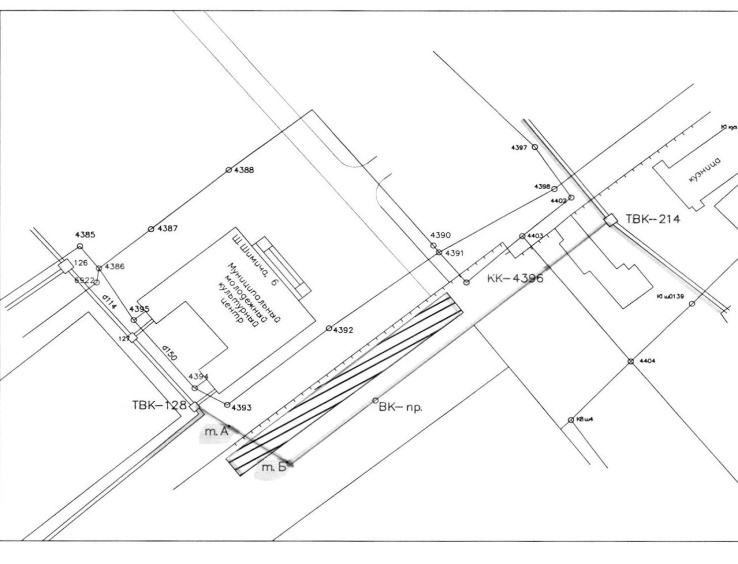 Для земельных участков, в соответствии с видом разрешенного использования которых, предусмотрено строительствоДля земельных участков, в соответствии с видом разрешенного использования которых, предусмотрено строительствоДля земельных участков, в соответствии с видом разрешенного использования которых, предусмотрено строительствоПараметры разрешенного строительства объекта капитального строительстваЭтажность не более 6 этажей. Максимальный процент застройки – 80. Открытые площадки с твердым покрытием (асфальтовое, бетонное либо иное покрытие подобного типа).Этажность не более 6 этажей. Максимальный процент застройки – 80. Открытые площадки с твердым покрытием (асфальтовое, бетонное либо иное покрытие подобного типа).Технические условия подключения (технологического присоединения) объекта капитального строительства к сетям инженерно-технического обеспечения:Теплоснабжение (письмо ПАО «Магаданэнерго» от 26.01.2018 № МХ/10.1-325): Ввиду того, что в настоящее время система теплоснабжения города Магадана работает в режиме дефицита пропускной способности, подключение будет возможно после внесения объекта в порядке актуализации в действующую схему теплоснабжения и исполнения мероприятий по снятию технических ограничений. Теплоснабжение объекта капитального строительства возможно осуществить от локального источника, установив котлы на твердом, жидком топливе или электрокотлы. При решении установки электрокотлов необходимо получить технические условия от электроснабжающей организации.Водоснабжение и канализация (письмо МУП г. Магадана «Водоканал» от 12.09.2017 № 8379): Особые условия: В связи с размещением земельного участка в зоне водопроводных сетей, при размещений фундаментов зданий и сооружений в границах точек А – Б обеспечить расстояние до водопроводных сетей не менее 5 м. Водопровод: место присоединения к водопроводу, находящемуся в хозяйственном ведении МУП г. Магадана «Водоканал» - ТВК-214, в случае восстановления участка ТВК128 - ТВК-214, место присоединения ВКпр., максимальное разрешенное водопотребление – 3 куб. м в сутки, гарантируемый напор в точке подключения –26 м.  Канализация – место присоединения к канализации, находящейся в хозяйственном ведении МУП г. Магадана «Водоканал» - КК-4396.  Максимальное разрешенное водоотведение стоков – 3 куб. м в сутки.  Сброс производственных сточных вод в канализацию без очистки запрещен.  Подключение объекта к сетям холодного водопровода и канализации производится на основании условий подключения, выданных физическому или юридическому лицу (правообладателю земельного участка). В связи с отсутствием утвержденной инвестиционной программы МУП г. Магадана «Водоканал» выполнение работ по подключению формируемого земельного участка к существующим сетям инженерно-технического обеспечения в точке подключения на границе существующих сетей производится за счет средств правообладателя земельного участка. Теплоснабжение (письмо ПАО «Магаданэнерго» от 26.01.2018 № МХ/10.1-325): Ввиду того, что в настоящее время система теплоснабжения города Магадана работает в режиме дефицита пропускной способности, подключение будет возможно после внесения объекта в порядке актуализации в действующую схему теплоснабжения и исполнения мероприятий по снятию технических ограничений. Теплоснабжение объекта капитального строительства возможно осуществить от локального источника, установив котлы на твердом, жидком топливе или электрокотлы. При решении установки электрокотлов необходимо получить технические условия от электроснабжающей организации.Водоснабжение и канализация (письмо МУП г. Магадана «Водоканал» от 12.09.2017 № 8379): Особые условия: В связи с размещением земельного участка в зоне водопроводных сетей, при размещений фундаментов зданий и сооружений в границах точек А – Б обеспечить расстояние до водопроводных сетей не менее 5 м. Водопровод: место присоединения к водопроводу, находящемуся в хозяйственном ведении МУП г. Магадана «Водоканал» - ТВК-214, в случае восстановления участка ТВК128 - ТВК-214, место присоединения ВКпр., максимальное разрешенное водопотребление – 3 куб. м в сутки, гарантируемый напор в точке подключения –26 м.  Канализация – место присоединения к канализации, находящейся в хозяйственном ведении МУП г. Магадана «Водоканал» - КК-4396.  Максимальное разрешенное водоотведение стоков – 3 куб. м в сутки.  Сброс производственных сточных вод в канализацию без очистки запрещен.  Подключение объекта к сетям холодного водопровода и канализации производится на основании условий подключения, выданных физическому или юридическому лицу (правообладателю земельного участка). В связи с отсутствием утвержденной инвестиционной программы МУП г. Магадана «Водоканал» выполнение работ по подключению формируемого земельного участка к существующим сетям инженерно-технического обеспечения в точке подключения на границе существующих сетей производится за счет средств правообладателя земельного участка. Срок действия технических условий:МУП г. Магадана «Водоканал» - 3 года.МУП г. Магадана «Водоканал» - 3 года.Информация о плате за подключение:ОтсутствуетОтсутствуетИные требования к земельному участкуОбъемно-планировочные решения. Для открытой плоскостной стоянки легковых автомобилей: при разработке схемы планировочной организации земельного участка необходимо предусмотреть функциональное зонирование территории, доступность для маломобильных групп населения, парковочные места, благоустройство территории: асфальтирование, установку малых архитектурных форм. Объект должен быть оборудован средствами пожаротушения, иметь ограждение, освещение территории, разнесенные места для въезда и выезда, сооружение для размещения персонала с целью охраны объекта. Для многоярусной крытой автомобильной стоянки: при выборе объемно-планировочных решений учесть сложившуюся застройку прилегающей территории, использовать современные, экологически безопасные строительные материалы. Архитектурный облик должен гармонично вписываться в окружающую застройку. С целью достижения выразительности фасадов возможно сочетание разных облицовочных материалов, контрастных цветовых решений.  До начала разработки рабочего проекта необходимо согласовать архитектурные решения фасадов проектируемого объекта, в том числе цветовое решение, с департаментом САТЭК мэрии города Магадана.Объемно-планировочные решения. Для открытой плоскостной стоянки легковых автомобилей: при разработке схемы планировочной организации земельного участка необходимо предусмотреть функциональное зонирование территории, доступность для маломобильных групп населения, парковочные места, благоустройство территории: асфальтирование, установку малых архитектурных форм. Объект должен быть оборудован средствами пожаротушения, иметь ограждение, освещение территории, разнесенные места для въезда и выезда, сооружение для размещения персонала с целью охраны объекта. Для многоярусной крытой автомобильной стоянки: при выборе объемно-планировочных решений учесть сложившуюся застройку прилегающей территории, использовать современные, экологически безопасные строительные материалы. Архитектурный облик должен гармонично вписываться в окружающую застройку. С целью достижения выразительности фасадов возможно сочетание разных облицовочных материалов, контрастных цветовых решений.  До начала разработки рабочего проекта необходимо согласовать архитектурные решения фасадов проектируемого объекта, в том числе цветовое решение, с департаментом САТЭК мэрии города Магадана.Особые условиянетнетКадастровый номер земельного участка:Кадастровый номер земельного участка:49:09:030305:253Градостроительная зонаГрадостроительная зонаЗона объектов автомобильного транспорта ТЗ 502Разрешенное использование земельного участка:Разрешенное использование земельного участка:Объекты придорожного сервисаМестоположение земельного участка:Местоположение земельного участка:город Магадан, по улице Кольцевой в районе нежилого здания № 68 строение 1Площадь земельного участка:Площадь земельного участка:2251 кв. мКатегория земель:Категория земель:Земли населённых пунктовГраница со смежными земельными участками:Граница со смежными земельными участками:Земельный участок 49:09:030305:277 с разрешенным использованием: объекты придорожного сервиса, обслуживание автотранспорта, объекты гаражного назначения, коммунальное обслуживание, общественное питание. Земельный участок 49:09:030305:252 с разрешенным использованием: строительство объекта обслуживания автомобильного транспорта – станция технического обслуживания. Обременения земельного участка:Обременения земельного участка:ОтсутствуютОграничения использования земельного участка:Ограничения использования земельного участка:ОтсутствуютДля земельных участков, в соответствии с видом разрешенного использования которых, предусмотрено строительствоДля земельных участков, в соответствии с видом разрешенного использования которых, предусмотрено строительствоДля земельных участков, в соответствии с видом разрешенного использования которых, предусмотрено строительствоПараметры разрешенного строительства объекта капитального строительстваЭтажность не более 4 этажей. Максимальный процент застройки - 70. Отступ от красной линии – по границам красных линий. Минимальный процент озеленения – 20.Этажность не более 4 этажей. Максимальный процент застройки - 70. Отступ от красной линии – по границам красных линий. Минимальный процент озеленения – 20.Технические условия подключения (технологического присоединения) объекта капитального строительства к сетям инженерно-технического обеспечения:Теплоснабжение (письмо ПАО «Магаданэнерго» от 06.12.2017 № МХ/10.1-4690): Ввиду того, что в настоящее время система теплоснабжения города Магадана работает в режиме дефицита пропускной способности, подключение будет возможно после внесения объекта в порядке актуализации в действующую схему теплоснабжения и исполнения мероприятий по снятию технических ограничений. Теплоснабжение объекта капитального строительства возможно осуществить от локального источника, установив котлы на твердом, жидком топливе или электрокотлы. При решении установки электрокотлов необходимо получить технические условия от электроснабжающей организации.Водоснабжение и канализация (письмо МУП г. Магадана «Водоканал» от 11.12.2017 № 10443): Водопровод: место присоединения к водопроводу, находящемуся в хозяйственном ведении МУП г. Магадана «Водоканал» - ТВК-511, максимальное разрешенное водопотребление – 5 куб. м в сутки, гарантируемый напор в точке подключения –14 м, ориентировочная протяженность трассы до точки подключения – 300 м.  Канализация:  место присоединения к канализации, находящейся в хозяйственном ведении МУП г. Магадана «Водоканал» - КК-7039.  Максимальное разрешенное водоотведение стоков – 5 куб. м в сутки, ориентировочная протяженность трассы до точки подключения – 70 м.  Подключение объекта к сетям холодного водопровода и канализации производится на основании условий подключения, выданных физическому или юридическому лицу (правообладателю земельного участка). В связи с отсутствием утвержденной инвестиционной программы МУП г. Магадана «Водоканал» выполнение работ по подключению формируемого земельного участка к существующим сетям инженерно-технического обеспечения в точке подключения на границе существующих сетей производится за счет средств правообладателя земельного участка. Теплоснабжение (письмо ПАО «Магаданэнерго» от 06.12.2017 № МХ/10.1-4690): Ввиду того, что в настоящее время система теплоснабжения города Магадана работает в режиме дефицита пропускной способности, подключение будет возможно после внесения объекта в порядке актуализации в действующую схему теплоснабжения и исполнения мероприятий по снятию технических ограничений. Теплоснабжение объекта капитального строительства возможно осуществить от локального источника, установив котлы на твердом, жидком топливе или электрокотлы. При решении установки электрокотлов необходимо получить технические условия от электроснабжающей организации.Водоснабжение и канализация (письмо МУП г. Магадана «Водоканал» от 11.12.2017 № 10443): Водопровод: место присоединения к водопроводу, находящемуся в хозяйственном ведении МУП г. Магадана «Водоканал» - ТВК-511, максимальное разрешенное водопотребление – 5 куб. м в сутки, гарантируемый напор в точке подключения –14 м, ориентировочная протяженность трассы до точки подключения – 300 м.  Канализация:  место присоединения к канализации, находящейся в хозяйственном ведении МУП г. Магадана «Водоканал» - КК-7039.  Максимальное разрешенное водоотведение стоков – 5 куб. м в сутки, ориентировочная протяженность трассы до точки подключения – 70 м.  Подключение объекта к сетям холодного водопровода и канализации производится на основании условий подключения, выданных физическому или юридическому лицу (правообладателю земельного участка). В связи с отсутствием утвержденной инвестиционной программы МУП г. Магадана «Водоканал» выполнение работ по подключению формируемого земельного участка к существующим сетям инженерно-технического обеспечения в точке подключения на границе существующих сетей производится за счет средств правообладателя земельного участка. Срок действия технических условий:МУП г. Магадана «Водоканал»  3 года.МУП г. Магадана «Водоканал»  3 года.Информация о плате за подключение:ОтсутствуетОтсутствуетИные требования к земельному участку При разработке схемы планировочной организации земельного участка необходимо предусмотреть функциональное зонирование территории, доступность для маломобильных групп населения, парковочные места, благоустройство территории: асфальтирование проездов, мощение тротуарной плиткой, установку малых архитектурных форм. При выборе конструктивных решений возможно использование каркасной системы: железобетонный или металлический каркас; в качестве ограждающих конструкций возможно применение сэндвич-панелей, металлосайдинга. При разработке объемно-планировочных и конструктивных решений необходимо учесть градостроительные условия размещения объекта придорожного сервиса – здание должно гармонично сочетаться с общим обликом существующей застройки по масштабу, объемной и художественной композиции. В цветовом решении рекомендуется использовать цветовую гамму спокойных пастельных тонов. С целью достижения выразительности фасадов здания необходимо использовать различные архитектурные приемы: пластику фасадов, витражное остекление и др.  До начала разработки рабочего проекта необходимо согласовать архитектурные решения фасадов проектируемого объекта, в том числе цветовое решение, с департаментом САТЭК мэрии города Магадана. При разработке схемы планировочной организации земельного участка необходимо предусмотреть функциональное зонирование территории, доступность для маломобильных групп населения, парковочные места, благоустройство территории: асфальтирование проездов, мощение тротуарной плиткой, установку малых архитектурных форм. При выборе конструктивных решений возможно использование каркасной системы: железобетонный или металлический каркас; в качестве ограждающих конструкций возможно применение сэндвич-панелей, металлосайдинга. При разработке объемно-планировочных и конструктивных решений необходимо учесть градостроительные условия размещения объекта придорожного сервиса – здание должно гармонично сочетаться с общим обликом существующей застройки по масштабу, объемной и художественной композиции. В цветовом решении рекомендуется использовать цветовую гамму спокойных пастельных тонов. С целью достижения выразительности фасадов здания необходимо использовать различные архитектурные приемы: пластику фасадов, витражное остекление и др.  До начала разработки рабочего проекта необходимо согласовать архитектурные решения фасадов проектируемого объекта, в том числе цветовое решение, с департаментом САТЭК мэрии города Магадана.Особые условиянетнетКадастровый номер земельного участка:Кадастровый номер земельного участка:49:09:031002:391Градостроительная зонаГрадостроительная зонаЗона коммунального, складского назначения и оптовой торговли ПР 302Разрешенное использование земельного участка:Разрешенное использование земельного участка:Обслуживание автотранспортаМестоположение земельного участка:Местоположение земельного участка:г. Магадан, в районе 5-го км основной трассыПлощадь земельного участка:Площадь земельного участка:403 кв. мКатегория земель:Категория земель:Земли населённых пунктовГраница со смежными земельными участками:Граница со смежными земельными участками:ОтсутствуютОбременения земельного участка:Обременения земельного участка:ОтсутствуютОграничения использования земельного участка:Ограничения использования земельного участка:ОтсутствуютДля земельных участков, в соответствии с видом разрешенного использования которых, предусмотрено строительствоДля земельных участков, в соответствии с видом разрешенного использования которых, предусмотрено строительствоДля земельных участков, в соответствии с видом разрешенного использования которых, предусмотрено строительствоПараметры разрешенного строительства объекта капитального строительстваЭтажность не более 6 этажей. Максимальный процент застройки 80. Открытые площадки с твердым покрытием (асфальтовое, бетонное либо иное покрытие подобного типа).Этажность не более 6 этажей. Максимальный процент застройки 80. Открытые площадки с твердым покрытием (асфальтовое, бетонное либо иное покрытие подобного типа).Технические условия подключения (технологического присоединения) объекта капитального строительства к сетям инженерно-технического обеспечения:Теплоснабжение (письмо ОАО «Магаданэнэрго» от 13.02.2018 № МХ/10.1-579): Земельный участок находится вне зоны централизованного теплоснабжения от источника ОАО «Магаданэнерго» Магаданская ТЭЦ. Теплоснабжение объекта капитального строительства возможно осуществить от локального источника, установив котлы на твердом, жидком топливе или электрокотлы. При решении установки электрокотлов необходимо получить технические условия от электроснабжающей организации.Водоснабжение и канализация (письмо МУП г. Магадана «Водоканал» от 13.02.2018 № 988): Водопровод: место присоединения к водопроводу, находящемуся в хозяйственном ведении МУП г. Магадана «Водоканал» - ТВК-2563, максимальное разрешенное водопотребление – 3 куб. м в сутки, гарантируемый напор в точке подключения –10 м.  Канализация: место присоединения в канализации, находящейся в хозяйственном ведении МУП г. Магадана «Водоканал» - КК-4971 в районе жилого дома по адресу: Колымское шоссе, д. 14, максимальное разрешенное водоотведение стоков – 3 куб. м в сутки. Сброс производственных сточных вод в канализацию без очистки запрещен.  Подключение объекта к сетям холодного водопровода и канализации производится на основании условий подключения, выданных физическому или юридическому лицу (правообладателю земельного участка). В связи с отсутствием утвержденной инвестиционной программы МУП г. Магадана «Водоканал» выполнение работ по подключению формируемого земельного участка к существующим сетям инженерно-технического обеспечения в точке подключения на границе существующих сетей производится за счет средств правообладателя земельного участка. Теплоснабжение (письмо ОАО «Магаданэнэрго» от 13.02.2018 № МХ/10.1-579): Земельный участок находится вне зоны централизованного теплоснабжения от источника ОАО «Магаданэнерго» Магаданская ТЭЦ. Теплоснабжение объекта капитального строительства возможно осуществить от локального источника, установив котлы на твердом, жидком топливе или электрокотлы. При решении установки электрокотлов необходимо получить технические условия от электроснабжающей организации.Водоснабжение и канализация (письмо МУП г. Магадана «Водоканал» от 13.02.2018 № 988): Водопровод: место присоединения к водопроводу, находящемуся в хозяйственном ведении МУП г. Магадана «Водоканал» - ТВК-2563, максимальное разрешенное водопотребление – 3 куб. м в сутки, гарантируемый напор в точке подключения –10 м.  Канализация: место присоединения в канализации, находящейся в хозяйственном ведении МУП г. Магадана «Водоканал» - КК-4971 в районе жилого дома по адресу: Колымское шоссе, д. 14, максимальное разрешенное водоотведение стоков – 3 куб. м в сутки. Сброс производственных сточных вод в канализацию без очистки запрещен.  Подключение объекта к сетям холодного водопровода и канализации производится на основании условий подключения, выданных физическому или юридическому лицу (правообладателю земельного участка). В связи с отсутствием утвержденной инвестиционной программы МУП г. Магадана «Водоканал» выполнение работ по подключению формируемого земельного участка к существующим сетям инженерно-технического обеспечения в точке подключения на границе существующих сетей производится за счет средств правообладателя земельного участка. Срок действия технических условий:МУП г. Магадана «Водоканал»  3 года.МУП г. Магадана «Водоканал»  3 года.Информация о плате за подключение:ОтсутствуетОтсутствуетИные требования к земельному участкуОбъемно-планировочные решения. Для открытой плоскостной стоянки легковых автомобилей: при разработке схемы планировочной организации земельного участка необходимо предусмотреть функциональное зонирование территории, доступность для маломобильных групп населения, парковочные места, благоустройство территории: асфальтирование, установку малых архитектурных форм. Объект должен иметь ограждение, разнесенные места для въезда и выезда. Для многоярусной крытой автомобильной стоянки: при выборе объемно-планировочных решений учесть сложившуюся застройку прилегающей территории, использовать современные, экологически безопасные строительные материалы. Архитектурный облик должен гармонично вписываться в окружающую застройку. С целью достижения выразительности фасадов возможно сочетание разных облицовочных материалов, контрастных цветовых решений.  До начала разработки рабочего проекта необходимо согласовать архитектурные решения фасадов проектируемого объекта, в том числе цветовое решение, с департаментом САТЭК мэрии города Магадана.Объемно-планировочные решения. Для открытой плоскостной стоянки легковых автомобилей: при разработке схемы планировочной организации земельного участка необходимо предусмотреть функциональное зонирование территории, доступность для маломобильных групп населения, парковочные места, благоустройство территории: асфальтирование, установку малых архитектурных форм. Объект должен иметь ограждение, разнесенные места для въезда и выезда. Для многоярусной крытой автомобильной стоянки: при выборе объемно-планировочных решений учесть сложившуюся застройку прилегающей территории, использовать современные, экологически безопасные строительные материалы. Архитектурный облик должен гармонично вписываться в окружающую застройку. С целью достижения выразительности фасадов возможно сочетание разных облицовочных материалов, контрастных цветовых решений.  До начала разработки рабочего проекта необходимо согласовать архитектурные решения фасадов проектируемого объекта, в том числе цветовое решение, с департаментом САТЭК мэрии города Магадана.Особые условиянетнетКадастровый номер земельного участка:Кадастровый номер земельного участка:49:09:030517:144Градостроительная зонаГрадостроительная зонаЗона административно-делового, общественного и коммерческого назначения ОДЗ 201Разрешенное использование земельного участка:Разрешенное использование земельного участка:Коммунальное обслуживаниеМестоположение земельного участка:Местоположение земельного участка:г. Магадан, в районе 2-го Транспортного переулкаПлощадь земельного участка:Площадь земельного участка:336 кв. мКатегория земель:Категория земель:Земли населённых пунктовГраница со смежными земельными участками:Граница со смежными земельными участками:ОтсутствуютОбременения земельного участка:Обременения земельного участка:ОтсутствуютОграничения использования земельного участка:Ограничения использования земельного участка:ОтсутствуютДля земельных участков, в соответствии с видом разрешенного использования которых, предусмотрено строительствоДля земельных участков, в соответствии с видом разрешенного использования которых, предусмотрено строительствоДля земельных участков, в соответствии с видом разрешенного использования которых, предусмотрено строительствоПараметры разрешенного строительства объекта капитального строительстваЭтажность не более 5 этажей. Максимальный процент застройки 70. Отступ от красной линии не менее 5 м. Минимальный процент озеленения – 10-15.Этажность не более 5 этажей. Максимальный процент застройки 70. Отступ от красной линии не менее 5 м. Минимальный процент озеленения – 10-15.Технические условия подключения (технологического присоединения) объекта капитального строительства к сетям инженерно-технического обеспечения:Теплоснабжение (письмо ОАО «Магаданэнэрго» от 29.12.2017 № МХ/10.1-5042): Ввиду того, что в настоящее время система теплоснабжения города Магадана работает в режиме дефицита пропускной способности, подключение будет возможно после внесения объекта в порядке актуализации в действующую схему теплоснабжения и исполнения мероприятий по снятию технических ограничений. Теплоснабжение объекта капитального строительства возможно осуществить от локального источника, установив котлы на твердом, жидком топливе или электрокотлы. При решении установки электрокотлов необходимо получить технические условия от электроснабжающей организации.Водоснабжение и канализация (письмо МУП г. Магадана «Водоканал» от 05.02.2018 № 741): Водопровод: место присоединения к водопроводу, находящемуся в хозяйственном ведении МУП г. Магадана «Водоканал» - ТВК-2525, максимальное разрешенное водопотребление – 10 куб. м в сутки, гарантируемый напор в точке подключения –22 м.  Канализация: место присоединения в канализации, находящейся в хозяйственном ведении МУП г. Магадана «Водоканал» - КК-4177, максимальное разрешенное водоотведение стоков – 10 куб. м в сутки. Сброс производственных сточных вод в канализацию без очистки запрещен.  Подключение объекта к сетям холодного водопровода и канализации производится на основании условий подключения, выданных физическому или юридическому лицу (правообладателю земельного участка). В связи с отсутствием утвержденной инвестиционной программы МУП г. Магадана «Водоканал» выполнение работ по подключению формируемого земельного участка к существующим сетям инженерно-технического обеспечения в точке подключения на границе существующих сетей производится за счет средств правообладателя земельного участка. Теплоснабжение (письмо ОАО «Магаданэнэрго» от 29.12.2017 № МХ/10.1-5042): Ввиду того, что в настоящее время система теплоснабжения города Магадана работает в режиме дефицита пропускной способности, подключение будет возможно после внесения объекта в порядке актуализации в действующую схему теплоснабжения и исполнения мероприятий по снятию технических ограничений. Теплоснабжение объекта капитального строительства возможно осуществить от локального источника, установив котлы на твердом, жидком топливе или электрокотлы. При решении установки электрокотлов необходимо получить технические условия от электроснабжающей организации.Водоснабжение и канализация (письмо МУП г. Магадана «Водоканал» от 05.02.2018 № 741): Водопровод: место присоединения к водопроводу, находящемуся в хозяйственном ведении МУП г. Магадана «Водоканал» - ТВК-2525, максимальное разрешенное водопотребление – 10 куб. м в сутки, гарантируемый напор в точке подключения –22 м.  Канализация: место присоединения в канализации, находящейся в хозяйственном ведении МУП г. Магадана «Водоканал» - КК-4177, максимальное разрешенное водоотведение стоков – 10 куб. м в сутки. Сброс производственных сточных вод в канализацию без очистки запрещен.  Подключение объекта к сетям холодного водопровода и канализации производится на основании условий подключения, выданных физическому или юридическому лицу (правообладателю земельного участка). В связи с отсутствием утвержденной инвестиционной программы МУП г. Магадана «Водоканал» выполнение работ по подключению формируемого земельного участка к существующим сетям инженерно-технического обеспечения в точке подключения на границе существующих сетей производится за счет средств правообладателя земельного участка. Срок действия технических условий:МУП г. Магадана «Водоканал»  3 года.МУП г. Магадана «Водоканал»  3 года.Информация о плате за подключение:ОтсутствуетОтсутствуетИные требования к земельному участкуОбъемно-планировочные решения: здание должно гармонично сочетаться с общим обликом существующей застройки. Ограждающие и конструктивные материалы, подлежащие обязательной сертификации, должны иметь техническое свидетельство, санитарно-гигиенический и пожарный сертификат соответствия требованиям российских норм и стандартов. В качестве несущих конструкций проектируемого здания возможно использование мелких или крупных бетонных блоков, железобетонных панелей, использование каркасной схемы, металлический каркас, в качестве ограждающих конструкций – сэндвич-панели. В качестве отделочного материала возможно использование декоративной штукатурки. В цветовом решении рекомендуется использовать цветовую гамму пастельных тонов. До начала разработки рабочего проекта необходимо согласовать архитектурные решения фасадов проектируемого объекта, в том числе цветовое решение, с департаментом САТЭК мэрии города Магадана.Объемно-планировочные решения: здание должно гармонично сочетаться с общим обликом существующей застройки. Ограждающие и конструктивные материалы, подлежащие обязательной сертификации, должны иметь техническое свидетельство, санитарно-гигиенический и пожарный сертификат соответствия требованиям российских норм и стандартов. В качестве несущих конструкций проектируемого здания возможно использование мелких или крупных бетонных блоков, железобетонных панелей, использование каркасной схемы, металлический каркас, в качестве ограждающих конструкций – сэндвич-панели. В качестве отделочного материала возможно использование декоративной штукатурки. В цветовом решении рекомендуется использовать цветовую гамму пастельных тонов. До начала разработки рабочего проекта необходимо согласовать архитектурные решения фасадов проектируемого объекта, в том числе цветовое решение, с департаментом САТЭК мэрии города Магадана.Особые условиянетнетКадастровый номер земельного участка:Кадастровый номер земельного участка:49:09:031801:52Градостроительная зонаГрадостроительная зонаЗона природных территорий ПТЗ 1101Разрешенное использование земельного участка:Разрешенное использование земельного участка:Охота и рыбалкаМестоположение земельного участка:Местоположение земельного участка:г. Магадан,  в районе бухты ГертнераПлощадь земельного участка:Площадь земельного участка:582 кв. мКатегория земель:Категория земель:Земли населённых пунктовГраница со смежными земельными участками:Граница со смежными земельными участками:ОтсутствуетОбременения земельного участка:Обременения земельного участка:ОтсутствуютОграничения использования земельного участка:Ограничения использования земельного участка:В соответствии с Правилами землепользования и застройки муниципального образования «Город Магадан», утвержденными решением Магаданской городской Думы от 25.12.2009 г. № 156-Д, земельный участок расположен в водоохранной зоне и прибрежной защитной полосе Охотского моря. Ограничения использования земельных участков и объектов капитального строительства на территории водоохранных зон определяются специальными режимами осуществления хозяйственной и иной деятельности и установлены статьей 65 Водного Кодекса Российской Федерации.В границах водоохранных зон запрещаются:1) использование сточных вод в целях регулирования плодородия почв;2) размещение кладбищ, скотомогильников, объектов размещения отходов производства и потребления, химических, взрывчатых, токсичных, отравляющих и ядовитых веществ, пунктов захоронения радиоактивных отходов;3) осуществление авиационных мер по борьбе с вредными организмами;4) движение и стоянка транспортных средств (кроме специальных транспортных средств), за исключением их движения по дорогам и стоянки на дорогах и в специально оборудованных местах, имеющих твердое покрытие;5) размещение автозаправочных станций, складов горюче-смазочных материалов, станций технического обслуживания, используемых для технического осмотра и ремонта транспортных средств, осуществление мойки транспортных средств;6) размещение специализированных хранилищ пестицидов и агрохимикатов, применение пестицидов и агрохимикатов;7) сброс сточных, в том числе дренажных, вод;8) разведка и добыча общераспространенных полезных ископаемых.В границах водоохранных зон допускаются проектирование, размещение, строительство, реконструкция, ввод в эксплуатацию, эксплуатация хозяйственных и иных объектов при условии оборудования таких объектов сооружениями, обеспечивающими охрану водных объектов от загрязнения, засорения и истощения вод в соответствии с водным законодательством и законодательством в области окружающей среды.В границах прибрежных защитных полос запрещаются:1) распашка земель;2) размещение отвалов размываемых грунтов;3) выпас сельскохозяйственных животных и организация для них летних лагерей, ванн. Для земельных участков, в соответствии с  видом разрешенного использования которых, предусмотрено строительствоДля земельных участков, в соответствии с  видом разрешенного использования которых, предусмотрено строительствоДля земельных участков, в соответствии с  видом разрешенного использования которых, предусмотрено строительствоПараметры разрешенного строительства объекта капитального строительстваЭтажность не более 3 этажей. Этажность не более 3 этажей. Технические условия подключения (технологического присоединения) объекта капитального строительства к сетям инженерно-технического обеспечения:Теплоснабжение (письмо ОАО «Магаданэнэрго» от 11.09.2017 № МХ/20-3498): Земельный участок находится вне зоны централизованного теплоснабжения от источника ОАО «Магаданэнерго» Магаданская ТЭЦ. Теплоснабжение объекта капитального строительства возможно осуществить от локального источника, установив котлы на твердом, жидком топливе или электрокотлы. При решении установки электрокотлов необходимо получить технические условия от электроснабжающей организации.Водоснабжение и канализация (письмо МУП г. Магадана «Водоканал» от 14.09.2017 № 8472): подключение капитального объекта к инженерно-техническим сетям невозможно из-за отсутствия в данном районе сетей холодного водопровода и канализации, находящейся в хозяйственном ведении МУП г. Магадана «Водоканал».Теплоснабжение (письмо ОАО «Магаданэнэрго» от 11.09.2017 № МХ/20-3498): Земельный участок находится вне зоны централизованного теплоснабжения от источника ОАО «Магаданэнерго» Магаданская ТЭЦ. Теплоснабжение объекта капитального строительства возможно осуществить от локального источника, установив котлы на твердом, жидком топливе или электрокотлы. При решении установки электрокотлов необходимо получить технические условия от электроснабжающей организации.Водоснабжение и канализация (письмо МУП г. Магадана «Водоканал» от 14.09.2017 № 8472): подключение капитального объекта к инженерно-техническим сетям невозможно из-за отсутствия в данном районе сетей холодного водопровода и канализации, находящейся в хозяйственном ведении МУП г. Магадана «Водоканал».Срок действия технических условий:ОтсутствуетОтсутствуетИнформация о плате за подключение:ОтсутствуетОтсутствуетИные требования к земельному участкуПри разработке схемы планировочной организации земельного участка необходимо предусмотреть функциональное зонирование территории, благоустройство территории (асфальтирование проездов).  В цветовом решении рекомендуется использовать цветовую гамму спокойных пастельных тонов. До начала разработки рабочего проекта необходимо согласовать архитектурные решения фасадов проектируемого объекта, в том числе цветовое решение, с департаментом САТЭК мэрии города Магадана.При разработке схемы планировочной организации земельного участка необходимо предусмотреть функциональное зонирование территории, благоустройство территории (асфальтирование проездов).  В цветовом решении рекомендуется использовать цветовую гамму спокойных пастельных тонов. До начала разработки рабочего проекта необходимо согласовать архитектурные решения фасадов проектируемого объекта, в том числе цветовое решение, с департаментом САТЭК мэрии города Магадана.Особые условиянетнетКадастровый номер земельного участка:Кадастровый номер земельного участка:49:09:030302:177Градостроительная зонаГрадостроительная зонаЗона объектов автомобильного транспорта ТЗ 502Разрешенное использование земельного участка:Разрешенное использование земельного участка:Объекты придорожного сервисаМестоположение земельного участка:Местоположение земельного участка:город Магадан, улица КольцеваяПлощадь земельного участка:Площадь земельного участка:2500 кв. мКатегория земель:Категория земель:Земли населённых пунктовГраница со смежными земельными участками:Граница со смежными земельными участками:Земельный участок 49:09:030302:85 с разрешенным использованием: объекты придорожного сервисаОбременения земельного участка:Обременения земельного участка:ОтсутствуютОграничения использования земельного участка:Ограничения использования земельного участка:ОтсутствуютДля земельных участков, в соответствии с видом разрешенного использования которых, предусмотрено строительствоДля земельных участков, в соответствии с видом разрешенного использования которых, предусмотрено строительствоДля земельных участков, в соответствии с видом разрешенного использования которых, предусмотрено строительствоПараметры разрешенного строительства объекта капитального строительстваЭтажность не более 4 этажей. Максимальный процент застройки - 70. Отступ от красной линии – по границам красных линий. Минимальный процент озеленения – 20.Этажность не более 4 этажей. Максимальный процент застройки - 70. Отступ от красной линии – по границам красных линий. Минимальный процент озеленения – 20.Технические условия подключения (технологического присоединения) объекта капитального строительства к сетям инженерно-технического обеспечения:Теплоснабжение (письмо ПАО «Магаданэнерго» от 24.10.2017 № ПЗ/20.2-4129): Ввиду того, что в настоящее время система теплоснабжения города Магадана работает в режиме дефицита пропускной способности, подключение будет возможно после внесения объекта в порядке актуализации в действующую схему теплоснабжения и исполнения мероприятий по снятию технических ограничений. Теплоснабжение объекта капитального строительства возможно осуществить от локального источника, установив котлы на твердом, жидком топливе или электрокотлы. При решении установки электрокотлов необходимо получить технические условия от электроснабжающей организации.Водоснабжение и канализация (письмо МУП г. Магадана «Водоканал» от 17.10.2017 № 9185): Водопровод: место присоединения к водопроводу, находящемуся в хозяйственном ведении МУП г. Магадана «Водоканал» - ВК-556, максимальное разрешенное водопотребление – 3 куб. м в сутки, гарантируемый напор в точке подключения –26 м, ориентировочная протяженность трассы до точки подключения – 85 м.  Канализация:  место присоединения к канализации, находящейся в хозяйственном ведении МУП г. Магадана «Водоканал» - КК-сущ.  Максимальное разрешенное водоотведение стоков – 5 куб. м в сутки, ориентировочная протяженность трассы до точки подключения – 120 м. Сброс производственных сточных вод без очистки запрещен.  Подключение объекта к сетям холодного водопровода и канализации производится на основании условий подключения, выданных физическому или юридическому лицу (правообладателю земельного участка). В связи с отсутствием утвержденной инвестиционной программы МУП г. Магадана «Водоканал» выполнение работ по подключению формируемого земельного участка к существующим сетям инженерно-технического обеспечения в точке подключения на границе существующих сетей производится за счет средств правообладателя земельного участка. Теплоснабжение (письмо ПАО «Магаданэнерго» от 24.10.2017 № ПЗ/20.2-4129): Ввиду того, что в настоящее время система теплоснабжения города Магадана работает в режиме дефицита пропускной способности, подключение будет возможно после внесения объекта в порядке актуализации в действующую схему теплоснабжения и исполнения мероприятий по снятию технических ограничений. Теплоснабжение объекта капитального строительства возможно осуществить от локального источника, установив котлы на твердом, жидком топливе или электрокотлы. При решении установки электрокотлов необходимо получить технические условия от электроснабжающей организации.Водоснабжение и канализация (письмо МУП г. Магадана «Водоканал» от 17.10.2017 № 9185): Водопровод: место присоединения к водопроводу, находящемуся в хозяйственном ведении МУП г. Магадана «Водоканал» - ВК-556, максимальное разрешенное водопотребление – 3 куб. м в сутки, гарантируемый напор в точке подключения –26 м, ориентировочная протяженность трассы до точки подключения – 85 м.  Канализация:  место присоединения к канализации, находящейся в хозяйственном ведении МУП г. Магадана «Водоканал» - КК-сущ.  Максимальное разрешенное водоотведение стоков – 5 куб. м в сутки, ориентировочная протяженность трассы до точки подключения – 120 м. Сброс производственных сточных вод без очистки запрещен.  Подключение объекта к сетям холодного водопровода и канализации производится на основании условий подключения, выданных физическому или юридическому лицу (правообладателю земельного участка). В связи с отсутствием утвержденной инвестиционной программы МУП г. Магадана «Водоканал» выполнение работ по подключению формируемого земельного участка к существующим сетям инженерно-технического обеспечения в точке подключения на границе существующих сетей производится за счет средств правообладателя земельного участка. Срок действия технических условий:МУП г. Магадана «Водоканал»  3 года.МУП г. Магадана «Водоканал»  3 года.Информация о плате за подключение:ОтсутствуетОтсутствуетИные требования к земельному участку При разработке схемы планировочной организации земельного участка необходимо предусмотреть функциональное зонирование территории, доступность для маломобильных групп населения, парковочные места, благоустройство территории: асфальтирование проездов, мощение тротуарной плиткой, установку малых архитектурных форм. При выборе конструктивных решений возможно использование каркасной системы: железобетонный или металлический каркас; в качестве ограждающих конструкций возможно применение сэндвич-панелей, металлосайдинга. При разработке объемно-планировочных и конструктивных решений необходимо учесть градостроительные условия размещения объекта придорожного сервиса – здание должно гармонично сочетаться с общим обликом существующей застройки по масштабу, объемной и художественной композиции. В цветовом решении рекомендуется использовать цветовую гамму спокойных пастельных тонов. С целью достижения выразительности фасадов здания необходимо использовать различные архитектурные приемы: пластику фасадов, витражное остекление и др.  До начала разработки рабочего проекта необходимо согласовать архитектурные решения фасадов проектируемого объекта, в том числе цветовое решение, с департаментом САТЭК мэрии города Магадана. При разработке схемы планировочной организации земельного участка необходимо предусмотреть функциональное зонирование территории, доступность для маломобильных групп населения, парковочные места, благоустройство территории: асфальтирование проездов, мощение тротуарной плиткой, установку малых архитектурных форм. При выборе конструктивных решений возможно использование каркасной системы: железобетонный или металлический каркас; в качестве ограждающих конструкций возможно применение сэндвич-панелей, металлосайдинга. При разработке объемно-планировочных и конструктивных решений необходимо учесть градостроительные условия размещения объекта придорожного сервиса – здание должно гармонично сочетаться с общим обликом существующей застройки по масштабу, объемной и художественной композиции. В цветовом решении рекомендуется использовать цветовую гамму спокойных пастельных тонов. С целью достижения выразительности фасадов здания необходимо использовать различные архитектурные приемы: пластику фасадов, витражное остекление и др.  До начала разработки рабочего проекта необходимо согласовать архитектурные решения фасадов проектируемого объекта, в том числе цветовое решение, с департаментом САТЭК мэрии города Магадана.Особые условиянетнетКадастровый номер земельного участка:Кадастровый номер земельного участка:49:09:030305:277Градостроительная зонаГрадостроительная зонаЗона объектов автомобильного транспорта ТЗ 502Разрешенное использование земельного участка:Разрешенное использование земельного участка:Объекты придорожного сервиса, обслуживание автотранспорта, объекты гаражного назначения, коммунальное обслуживание, общественное питаниеМестоположение земельного участка:Местоположение земельного участка:город Магадан, в районе улицы КольцевойПлощадь земельного участка:Площадь земельного участка:1605 кв. мКатегория земель:Категория земель:Земли населённых пунктовГраница со смежными земельными участками:Граница со смежными земельными участками:Земельный участок 49:09:030305:253 с разрешенным использованием: для строительства объекта коммунально-складского назначения (склад)Обременения земельного участка:Обременения земельного участка:ОтсутствуютОграничения использования земельного участка:Ограничения использования земельного участка:ОтсутствуютДля земельных участков, в соответствии с видом разрешенного использования которых, предусмотрено строительствоДля земельных участков, в соответствии с видом разрешенного использования которых, предусмотрено строительствоДля земельных участков, в соответствии с видом разрешенного использования которых, предусмотрено строительствоПараметры разрешенного строительства объекта капитального строительстваЭтажность не более 4 этажей. Максимальный процент застройки - 70. Отступ от красной линии – по границам красных линий. Минимальный процент озеленения – 20.Этажность не более 4 этажей. Максимальный процент застройки - 70. Отступ от красной линии – по границам красных линий. Минимальный процент озеленения – 20.Технические условия подключения (технологического присоединения) объекта капитального строительства к сетям инженерно-технического обеспечения:Теплоснабжение (письмо ПАО «Магаданэнерго» от 22.11.2017 № МХ/10.1-4487): Ввиду того, что в настоящее время система теплоснабжения города Магадана работает в режиме дефицита пропускной способности, подключение будет возможно после внесения объекта в порядке актуализации в действующую схему теплоснабжения и исполнения мероприятий по снятию технических ограничений. Теплоснабжение объекта капитального строительства возможно осуществить от локального источника, установив котлы на твердом, жидком топливе или электрокотлы. При решении установки электрокотлов необходимо получить технические условия от электроснабжающей организации.Водоснабжение и канализация (письмо МУП г. Магадана «Водоканал» от 06.02.2018 № 1-529): Водопровод: место присоединения к водопроводу, находящемуся в хозяйственном ведении МУП г. Магадана «Водоканал» - ТВК-531, максимальное разрешенное водопотребление – 3 куб. м в сутки, гарантируемый напор в точке подключения –15 м, ориентировочная протяженность трассы до точки подключения – 240 м.  Канализация:  место присоединения к канализации, находящейся в хозяйственном ведении МУП г. Магадана «Водоканал» - КК-сущ.  Максимальное разрешенное водоотведение стоков – 3 куб. м в сутки. Сброс производственных сточных вод без очистки запрещен.  Подключение объекта к сетям холодного водопровода и канализации производится на основании условий подключения, выданных физическому или юридическому лицу (правообладателю земельного участка). В связи с отсутствием утвержденной инвестиционной программы МУП г. Магадана «Водоканал» выполнение работ по подключению формируемого земельного участка к существующим сетям инженерно-технического обеспечения в точке подключения на границе существующих сетей производится за счет средств правообладателя земельного участка. Теплоснабжение (письмо ПАО «Магаданэнерго» от 22.11.2017 № МХ/10.1-4487): Ввиду того, что в настоящее время система теплоснабжения города Магадана работает в режиме дефицита пропускной способности, подключение будет возможно после внесения объекта в порядке актуализации в действующую схему теплоснабжения и исполнения мероприятий по снятию технических ограничений. Теплоснабжение объекта капитального строительства возможно осуществить от локального источника, установив котлы на твердом, жидком топливе или электрокотлы. При решении установки электрокотлов необходимо получить технические условия от электроснабжающей организации.Водоснабжение и канализация (письмо МУП г. Магадана «Водоканал» от 06.02.2018 № 1-529): Водопровод: место присоединения к водопроводу, находящемуся в хозяйственном ведении МУП г. Магадана «Водоканал» - ТВК-531, максимальное разрешенное водопотребление – 3 куб. м в сутки, гарантируемый напор в точке подключения –15 м, ориентировочная протяженность трассы до точки подключения – 240 м.  Канализация:  место присоединения к канализации, находящейся в хозяйственном ведении МУП г. Магадана «Водоканал» - КК-сущ.  Максимальное разрешенное водоотведение стоков – 3 куб. м в сутки. Сброс производственных сточных вод без очистки запрещен.  Подключение объекта к сетям холодного водопровода и канализации производится на основании условий подключения, выданных физическому или юридическому лицу (правообладателю земельного участка). В связи с отсутствием утвержденной инвестиционной программы МУП г. Магадана «Водоканал» выполнение работ по подключению формируемого земельного участка к существующим сетям инженерно-технического обеспечения в точке подключения на границе существующих сетей производится за счет средств правообладателя земельного участка. Срок действия технических условий:МУП г. Магадана «Водоканал»  3 года.МУП г. Магадана «Водоканал»  3 года.Информация о плате за подключение:ОтсутствуетОтсутствуетИные требования к земельному участку Объемно-планировочные решения. При выборе объемно-планировочных решений объекта капитального строительства необходимо учесть градостроительные условия размещения здания. При выборе конструктивных решений возможно использование каркасной системы: железобетонный или металлический каркас из металлических прокатных профилей с заполнением из мелких блоков;  в качестве ограждающих конструкций возможно применение сэндвич-панелей, металлосайдинга. При разработке проекта необходимо использовать современные экологически безопасные строительные материалы.Цветовое решение фасадов должно гармонично сочетаться с существующей застройкой, В цветовом решении рекомендуется использовать цветовую гамму спокойных пастельных тонов. Для создания интересных архитектурных решений возможно применение таких приемов, как «суперграфика», допускающих сочетание нескольких цветов на фасадах здания с графическим рисунком. До начала разработки рабочего проекта необходимо согласовать архитектурные решения фасадов проектируемого объекта, в том числе цветовое решение, с департаментом САТЭК мэрии города Магадана. Объемно-планировочные решения. При выборе объемно-планировочных решений объекта капитального строительства необходимо учесть градостроительные условия размещения здания. При выборе конструктивных решений возможно использование каркасной системы: железобетонный или металлический каркас из металлических прокатных профилей с заполнением из мелких блоков;  в качестве ограждающих конструкций возможно применение сэндвич-панелей, металлосайдинга. При разработке проекта необходимо использовать современные экологически безопасные строительные материалы.Цветовое решение фасадов должно гармонично сочетаться с существующей застройкой, В цветовом решении рекомендуется использовать цветовую гамму спокойных пастельных тонов. Для создания интересных архитектурных решений возможно применение таких приемов, как «суперграфика», допускающих сочетание нескольких цветов на фасадах здания с графическим рисунком. До начала разработки рабочего проекта необходимо согласовать архитектурные решения фасадов проектируемого объекта, в том числе цветовое решение, с департаментом САТЭК мэрии города Магадана.Особые условиянетнетКадастровый номер земельного участка:Кадастровый номер земельного участка:49:09:031002:388Градостроительная зонаГрадостроительная зонаЗона коммунального, складского назначения и оптовой торговли ПР 302Разрешенное использование земельного участка:Разрешенное использование земельного участка:СкладыМестоположение земельного участка:Местоположение земельного участка:город Магадан, улица ПродольнаяПлощадь земельного участка:Площадь земельного участка:1197 кв. мКатегория земель:Категория земель:Земли населённых пунктовГраница со смежными земельными участками:Граница со смежными земельными участками:ОтсутствуетОбременения земельного участка:Обременения земельного участка:ОтсутствуютОграничения использования земельного участка:Ограничения использования земельного участка:ОтсутствуютДля земельных участков, в соответствии с видом разрешенного использования которых, предусмотрено строительствоДля земельных участков, в соответствии с видом разрешенного использования которых, предусмотрено строительствоДля земельных участков, в соответствии с видом разрешенного использования которых, предусмотрено строительствоПараметры разрешенного строительства объекта капитального строительстваЭтажность не более 2 этажей. Максимальный процент застройки - 70. Отступ от красной линии – по границам красных линий. Минимальный процент озеленения – 10.Этажность не более 2 этажей. Максимальный процент застройки - 70. Отступ от красной линии – по границам красных линий. Минимальный процент озеленения – 10.Технические условия подключения (технологического присоединения) объекта капитального строительства к сетям инженерно-технического обеспечения:Теплоснабжение (письмо МУП г. Магадана «Магадантеплосеть» от 15.06.2017 № 08-1272): схемой теплоснабжения города Магадана до 2029 года не предусмотрено теплоснабжение предполагаемого земельного участка для строительства склада.  Теплоснабжение объекта капитального строительства возможно осуществить от локального источника, установив котлы на твердом, жидком топливе или электрокотлы. При решении установки электрокотлов необходимо получить технические условия от электроснабжающей организации.Водоснабжение и канализация (письмо МУП г. Магадана «Водоканал» от 23.05.2017 № 3680): подключение капитального объекта к инженерно-техническим сетям невозможно из-за отсутствия в данном районе сетей холодного водопровода и канализации, находящейся в хозяйственном ведении МУП г. Магадана «Водоканал».Теплоснабжение (письмо МУП г. Магадана «Магадантеплосеть» от 15.06.2017 № 08-1272): схемой теплоснабжения города Магадана до 2029 года не предусмотрено теплоснабжение предполагаемого земельного участка для строительства склада.  Теплоснабжение объекта капитального строительства возможно осуществить от локального источника, установив котлы на твердом, жидком топливе или электрокотлы. При решении установки электрокотлов необходимо получить технические условия от электроснабжающей организации.Водоснабжение и канализация (письмо МУП г. Магадана «Водоканал» от 23.05.2017 № 3680): подключение капитального объекта к инженерно-техническим сетям невозможно из-за отсутствия в данном районе сетей холодного водопровода и канализации, находящейся в хозяйственном ведении МУП г. Магадана «Водоканал».Срок действия технических условий:МУП г. Магадана «Водоканал»  3 года.МУП г. Магадана «Водоканал»  3 года.Информация о плате за подключение:ОтсутствуетОтсутствуетИные требования к земельному участкуОбъемно-планировочные решения. При выборе объемно-планировочных решений объекта капитального строительства необходимо учесть градостроительные условия размещения здания. Объемно-планировочные решения: при выборе объемно-планировочных решений объекта капитального строительства учесть градостроительные условия размещения здания. При выборе конструктивных решений возможно использование каркасной системы: железобетонный или металлический каркас из металлических прокатных профилей с заполнением из мелких блоков;  в качестве ограждающих конструкций возможно применение сэндвич-панелей, металлосайдинга. При разработке проекта необходимо использовать современные экологически безопасные строительные материалы.Внешний облик объекта: цветовое решение фасадов должно гармонично сочетаться с существующей застройкой. В цветовом решении рекомендуется использовать цветовую гамму спокойных пастельных тонов. До начала разработки рабочего проекта необходимо согласовать архитектурные решения фасадов проектируемого объекта, в том числе цветовое решение, с департаментом САТЭК мэрии города Магадана.Объемно-планировочные решения. При выборе объемно-планировочных решений объекта капитального строительства необходимо учесть градостроительные условия размещения здания. Объемно-планировочные решения: при выборе объемно-планировочных решений объекта капитального строительства учесть градостроительные условия размещения здания. При выборе конструктивных решений возможно использование каркасной системы: железобетонный или металлический каркас из металлических прокатных профилей с заполнением из мелких блоков;  в качестве ограждающих конструкций возможно применение сэндвич-панелей, металлосайдинга. При разработке проекта необходимо использовать современные экологически безопасные строительные материалы.Внешний облик объекта: цветовое решение фасадов должно гармонично сочетаться с существующей застройкой. В цветовом решении рекомендуется использовать цветовую гамму спокойных пастельных тонов. До начала разработки рабочего проекта необходимо согласовать архитектурные решения фасадов проектируемого объекта, в том числе цветовое решение, с департаментом САТЭК мэрии города Магадана.Особые условиянетнетКадастровый номер земельного участка:Кадастровый номер земельного участка:49:09:031405:274Градостроительная зонаГрадостроительная зонаЗона промышленности ПР 301Разрешенное использование земельного участка:Разрешенное использование земельного участка:Обслуживание автотранспортаМестоположение земельного участка:Местоположение земельного участка:город Магадан, по улице ЗайцеваПлощадь земельного участка:Площадь земельного участка:7571 кв. мКатегория земель:Категория земель:Земли населённых пунктовГраница со смежными земельными участками:Граница со смежными земельными участками:отсутствуетОбременения земельного участка:Обременения земельного участка:Отсутствуют. На земельном участке расположены объекты (козловой кран с рельсами, бетонная площадка), права на которые не зарегистрированы в органах, осуществляющих государственную регистрацию прав.Ограничения использования земельного участка:Ограничения использования земельного участка:ОтсутствуютДля земельных участков, в соответствии с видом разрешенного использования которых, предусмотрено строительствоДля земельных участков, в соответствии с видом разрешенного использования которых, предусмотрено строительствоДля земельных участков, в соответствии с видом разрешенного использования которых, предусмотрено строительствоПараметры разрешенного строительства объекта капитального строительстваДля открытых площадок с твердым покрытием (асфальтовое, бетонное либо иное покрытие подобного типа)Для открытых площадок с твердым покрытием (асфальтовое, бетонное либо иное покрытие подобного типа)Технические условия подключения (технологического присоединения) объекта капитального строительства к сетям инженерно-технического обеспечения:Теплоснабжение (письмо ПАО «Магаданэнерго» от 11.04.2018 № МХ/20-4.1/1465, письмо МУП г. Магадана «Магадантеплосеть»): теплоснабжение объекта возможно от тепловых сетей ЦТП № 10 при условии строительства новых тепловых сетей около 1000 м. Подключение тепловой нагрузки будет возможно после выполнения следующих условий: выполнение технических условий, выданных МУП г. Магадана «Магадантеплосеть»; объект теплопотребления должен быть оборудован узлом учета тепловой энергии; получение технических условий на проектирование узла учета и заключения договора на отпуск тепловой энергии с филиалом «Магаданэнергосбыт» ПАО «Магаданэнерго».Водоснабжение и канализация (письмо МУП г. Магадана «Водоканал» от 20.03.2018 № 1741): Водопровод: место присоединения к водопроводу, находящемуся в хозяйственном ведении МУП г. Магадана «Водоканал» - ТВК-2107, максимальное разрешенное водопотребление – 3 куб. м в сутки, гарантируемый напор в точке подключения –14 м, ориентировочная протяженность трассы до точки подключения – 1450 м.  Канализация – место присоединения к канализации, находящейся в хозяйственном ведении МУП г. Магадана «Водоканал» - ККпр или КК-6518 на канализационном коллекторе, проходящем в районе улицы Речной.  Максимальное разрешенное водоотведение стоков – 3 куб. м в сутки, ориентировочная протяженность трассы до точки подключения – 250 м.  Сброс производственных сточных вод в канализацию без очистки запрещен. Подключение объекта к сетям холодного водопровода и канализации производится на основании условий подключения, выданных физическому или юридическому лицу (правообладателю земельного участка). В связи с отсутствием утвержденной инвестиционной программы МУП г. Магадана «Водоканал» выполнение работ по подключению формируемого земельного участка к существующим сетям инженерно-технического обеспечения в точке подключения на границе существующих сетей производится за счет средств правообладателя земельного участка.Теплоснабжение (письмо ПАО «Магаданэнерго» от 11.04.2018 № МХ/20-4.1/1465, письмо МУП г. Магадана «Магадантеплосеть»): теплоснабжение объекта возможно от тепловых сетей ЦТП № 10 при условии строительства новых тепловых сетей около 1000 м. Подключение тепловой нагрузки будет возможно после выполнения следующих условий: выполнение технических условий, выданных МУП г. Магадана «Магадантеплосеть»; объект теплопотребления должен быть оборудован узлом учета тепловой энергии; получение технических условий на проектирование узла учета и заключения договора на отпуск тепловой энергии с филиалом «Магаданэнергосбыт» ПАО «Магаданэнерго».Водоснабжение и канализация (письмо МУП г. Магадана «Водоканал» от 20.03.2018 № 1741): Водопровод: место присоединения к водопроводу, находящемуся в хозяйственном ведении МУП г. Магадана «Водоканал» - ТВК-2107, максимальное разрешенное водопотребление – 3 куб. м в сутки, гарантируемый напор в точке подключения –14 м, ориентировочная протяженность трассы до точки подключения – 1450 м.  Канализация – место присоединения к канализации, находящейся в хозяйственном ведении МУП г. Магадана «Водоканал» - ККпр или КК-6518 на канализационном коллекторе, проходящем в районе улицы Речной.  Максимальное разрешенное водоотведение стоков – 3 куб. м в сутки, ориентировочная протяженность трассы до точки подключения – 250 м.  Сброс производственных сточных вод в канализацию без очистки запрещен. Подключение объекта к сетям холодного водопровода и канализации производится на основании условий подключения, выданных физическому или юридическому лицу (правообладателю земельного участка). В связи с отсутствием утвержденной инвестиционной программы МУП г. Магадана «Водоканал» выполнение работ по подключению формируемого земельного участка к существующим сетям инженерно-технического обеспечения в точке подключения на границе существующих сетей производится за счет средств правообладателя земельного участка.Срок действия технических условий:МУП г. Магадана «Водоканал» - 3 года.МУП г. Магадана «Водоканал» - 3 года.Информация о плате за подключение:ОтсутствуетОтсутствуетИные требования к земельному участкуТребования к зданиям. При разработке схемы планировочной организации земельного участка необходимо предусмотреть функциональное зонирование территории, доступность для маломобильных групп населения, парковочные места, асфальтирование территории. При выборе объемно-планировочных решений учесть сложившуюся застройку прилегающей территории, использовать современные, экологически безопасные строительные материалы. Архитектурный облик должен гармонично вписываться в окружающую застройку. С целью достижения выразительности фасадов возможно сочетание различных облицовочных материалов, контрастных цветовых решений. Архитектурные решения фасадов объекта обслуживания автотранспорта, в том числе цветовое решение, на стадии «эскизный проект» согласовать с департаментом САТЭК мэрии города Магадана до начала разработки рабочего проекта. Требования к плоскостным объектам (стоянкам). При разработке планировочной организации земельного участка необходимо предусмотреть функциональное зонирование территории, доступность для маломобильных групп населения, парковочные места, благоустройство территории: асфальтирование проездов. Открытая плоскостная стоянка должна иметь ограждение, разнесенные места для въезда и выезда.  Требования к зданиям. При разработке схемы планировочной организации земельного участка необходимо предусмотреть функциональное зонирование территории, доступность для маломобильных групп населения, парковочные места, асфальтирование территории. При выборе объемно-планировочных решений учесть сложившуюся застройку прилегающей территории, использовать современные, экологически безопасные строительные материалы. Архитектурный облик должен гармонично вписываться в окружающую застройку. С целью достижения выразительности фасадов возможно сочетание различных облицовочных материалов, контрастных цветовых решений. Архитектурные решения фасадов объекта обслуживания автотранспорта, в том числе цветовое решение, на стадии «эскизный проект» согласовать с департаментом САТЭК мэрии города Магадана до начала разработки рабочего проекта. Требования к плоскостным объектам (стоянкам). При разработке планировочной организации земельного участка необходимо предусмотреть функциональное зонирование территории, доступность для маломобильных групп населения, парковочные места, благоустройство территории: асфальтирование проездов. Открытая плоскостная стоянка должна иметь ограждение, разнесенные места для въезда и выезда.  Особые условияАрендатор земельного участка своими силами и за свой счет осуществляет освобождение участка от объекта (козловой кран с рельсами) в трехмесячный срок с момента заключения договора.Арендатор земельного участка своими силами и за свой счет осуществляет освобождение участка от объекта (козловой кран с рельсами) в трехмесячный срок с момента заключения договора.Кадастровый номер земельного участка:Кадастровый номер земельного участка:49:09:031502:157Градостроительная зонаГрадостроительная зонаЗона коммунального, складского назначения и оптовой торговли ПР 302Разрешенное использование земельного участка:Разрешенное использование земельного участка:складыМестоположение земельного участка:Местоположение земельного участка:город Магадан, улица БрусничнаяПлощадь земельного участка:Площадь земельного участка:169 кв. мКатегория земель:Категория земель:Земли населённых пунктовГраница со смежными земельными участками:Граница со смежными земельными участками:ОтсутствуетОбременения земельного участка:Обременения земельного участка:ОтсутствуютОграничения использования земельного участка:Ограничения использования земельного участка:ОтсутствуютДля земельных участков, в соответствии с видом разрешенного использования которых, предусмотрено строительствоДля земельных участков, в соответствии с видом разрешенного использования которых, предусмотрено строительствоДля земельных участков, в соответствии с видом разрешенного использования которых, предусмотрено строительствоПараметры разрешенного строительства объекта капитального строительстваЭтажность не более 2 этажей. Максимальный процент застройки – 70. Минимальный отступ от красной линии – по границам красных линий. Минимальный процент озеленения – 10.Этажность не более 2 этажей. Максимальный процент застройки – 70. Минимальный отступ от красной линии – по границам красных линий. Минимальный процент озеленения – 10.Технические условия подключения (технологического присоединения) объекта капитального строительства к сетям инженерно-технического обеспечения:Теплоснабжение (письмо МУП г. Магадана «Магадантеплосеть» от 25.12.2017 № 08-2830): Теплоснабжение объекта возможно от тепловых сетей центрального теплового пункта № 10, при условии строительства новых тепловых сетей около 800 м. Постоянные технические условия будут выданы застройщику после: получения и предоставления в МУП г. Магадана «Магадантеплосеть» акта отвода земельного участка в установленном порядке; указания необходимых расходов тепловой энергии на отопление и вентиляцию в ккал/час; указания специальных требований у энергоснабжающей организации; представления генплана в посадкой проектируемого здания в масштабе 1:2000. Подключение объекта к горячему водоснабжению от локального источника согласно п. 8 ст. 29 Федерального закона от 27.06.2010 № 190-ФЗ «О теплоснабжении». Перед началом работ на земельном участке застройщик должен известить МУП г. Магадана «Магадантеплосеть» о начале строительства для ведения технического надзора.  Водоснабжение и канализация (письмо МУП г. Магадана «Водоканал» от 15.12.2017 № 10599): Водопровод: место присоединения к водопроводу, находящемуся в хозяйственном ведении МУП г. Магадана «Водоканал» - ТВК-2279, максимальное разрешенное водопотребление – 3 куб. м в сутки, гарантируемый напор в точке подключения –14 м.  Канализация: место присоединения к канализации,  находящейся в хозяйственном ведении МУП г. Магадана «Водоканал» - канализационный коллектор вдоль улицы Речной, максимальное разрешение водоотведения стоков – 3 куб. м в сутки, ориентировочная протяженность трассы до точки подключения – 500 м. Сброс производственных сточных вод в канализацию без очистки запрещен. Подключение объекта к сетям холодного водопровода и канализации производится на основании условий подключения, выданных физическому или юридическому лицу (правообладателю земельного участка). В связи с отсутствием утвержденной инвестиционной программы МУП г. Магадана «Водоканал» выполнение работ по подключению формируемого земельного участка к существующим сетям инженерно-технического обеспечения в точке подключения на границе существующих сетей производится за счет средств правообладателя земельного участка.Теплоснабжение (письмо МУП г. Магадана «Магадантеплосеть» от 25.12.2017 № 08-2830): Теплоснабжение объекта возможно от тепловых сетей центрального теплового пункта № 10, при условии строительства новых тепловых сетей около 800 м. Постоянные технические условия будут выданы застройщику после: получения и предоставления в МУП г. Магадана «Магадантеплосеть» акта отвода земельного участка в установленном порядке; указания необходимых расходов тепловой энергии на отопление и вентиляцию в ккал/час; указания специальных требований у энергоснабжающей организации; представления генплана в посадкой проектируемого здания в масштабе 1:2000. Подключение объекта к горячему водоснабжению от локального источника согласно п. 8 ст. 29 Федерального закона от 27.06.2010 № 190-ФЗ «О теплоснабжении». Перед началом работ на земельном участке застройщик должен известить МУП г. Магадана «Магадантеплосеть» о начале строительства для ведения технического надзора.  Водоснабжение и канализация (письмо МУП г. Магадана «Водоканал» от 15.12.2017 № 10599): Водопровод: место присоединения к водопроводу, находящемуся в хозяйственном ведении МУП г. Магадана «Водоканал» - ТВК-2279, максимальное разрешенное водопотребление – 3 куб. м в сутки, гарантируемый напор в точке подключения –14 м.  Канализация: место присоединения к канализации,  находящейся в хозяйственном ведении МУП г. Магадана «Водоканал» - канализационный коллектор вдоль улицы Речной, максимальное разрешение водоотведения стоков – 3 куб. м в сутки, ориентировочная протяженность трассы до точки подключения – 500 м. Сброс производственных сточных вод в канализацию без очистки запрещен. Подключение объекта к сетям холодного водопровода и канализации производится на основании условий подключения, выданных физическому или юридическому лицу (правообладателю земельного участка). В связи с отсутствием утвержденной инвестиционной программы МУП г. Магадана «Водоканал» выполнение работ по подключению формируемого земельного участка к существующим сетям инженерно-технического обеспечения в точке подключения на границе существующих сетей производится за счет средств правообладателя земельного участка.Срок действия технических условий:Срок технических условий МУП г. Магадана «Водоканал» - 3 года.Срок технических условий МУП г. Магадана «Водоканал» - 3 года.Информация о плате за подключение:НетНетИные требования к земельному участкуПри выборе объемно-планировочных решений объекта капитального строительства учесть градостроительные условия размещения здания. При выборе конструктивных решений возможно использование каркасной схемы: железобетонный или металлический каркас из металлических прокатных профилей с заполнением из мелких блоков; в качестве ограждающих конструкций возможно применение сэндвич-панелей, металлосайдинга. При разработке проекта использовать современные, экологически безопасные строительные материалы. Внешний облик объекта. Цветовое решение фасадов должно гармонично сочетаться с существующей застройкой. В цветовом решении рекомендуется использовать цветовую гамму спокойных пастельных тонов.  Архитектурные решения фасадов объекта, в том числе цветовое решение, на стадии «эскизный проект» необходимо согласовать с департаментом САТЭК мэрии города Магадана до начала разработки рабочего проекта. При выборе объемно-планировочных решений объекта капитального строительства учесть градостроительные условия размещения здания. При выборе конструктивных решений возможно использование каркасной схемы: железобетонный или металлический каркас из металлических прокатных профилей с заполнением из мелких блоков; в качестве ограждающих конструкций возможно применение сэндвич-панелей, металлосайдинга. При разработке проекта использовать современные, экологически безопасные строительные материалы. Внешний облик объекта. Цветовое решение фасадов должно гармонично сочетаться с существующей застройкой. В цветовом решении рекомендуется использовать цветовую гамму спокойных пастельных тонов.  Архитектурные решения фасадов объекта, в том числе цветовое решение, на стадии «эскизный проект» необходимо согласовать с департаментом САТЭК мэрии города Магадана до начала разработки рабочего проекта. Особые условияНетНетКадастровый номер земельного участка:Кадастровый номер земельного участка:49:09:031603:420Градостроительная зонаГрадостроительная зонаЗона общественно-делового, социального и коммунально-бытового назначения ОДЗ 202Разрешенное использование земельного участка:Разрешенное использование земельного участка:Обслуживание автотранспортаМестоположение земельного участка:Местоположение земельного участка:город Магадан, улица АрманскаяПлощадь земельного участка:Площадь земельного участка:500 кв. мКатегория земель:Категория земель:Земли населённых пунктовГраница со смежными земельными участками:Граница со смежными земельными участками:Земельный участок с кадастровым номером 49:09:031603:418 с разрешенным использованием обслуживание автотранспортаОбременения земельного участка:Обременения земельного участка:ОтсутствуютОграничения использования земельного участка:Ограничения использования земельного участка:ОтсутствуютДля земельных участков, в соответствии с  видом разрешенного использования которых, предусмотрено строительствоДля земельных участков, в соответствии с  видом разрешенного использования которых, предусмотрено строительствоДля земельных участков, в соответствии с  видом разрешенного использования которых, предусмотрено строительствоПараметры разрешенного строительства объекта капитального строительстваЭтажность не более 6 этажей. Максимальный процент застройки – 80.Открытые площадки с твердым покрытием (асфальтовое, бетонное либо иное покрытие подобного типа)Этажность не более 6 этажей. Максимальный процент застройки – 80.Открытые площадки с твердым покрытием (асфальтовое, бетонное либо иное покрытие подобного типа)Технические условия подключения (технологического присоединения) объекта капитального строительства к сетям инженерно-технического обеспечения:Теплоснабжение (письмо МУП г. Магадана «Магадантеплосеть» от 05.03.2018 № 08-445): Теплоснабжение объекта возможно от тепловых сетей центрального теплового пункта № 10, при условии строительства и реконструкции тепловых сетей около 250 м и расчета пропускной способности трубопроводов с учетом присоединяемых нагрузок. Водоснабжение и канализация (письмо МУП г. Магадана «Водоканал» от 22.02.2018 № 1195): Водопровод: место присоединения к водопроводу, находящемуся в хозяйственном ведении МУП г. Магадана «Водоканал» - ТВК-2343, максимальное разрешенное водопотребление – 3 куб. м в сутки, гарантируемый напор в точке подключения – 26 м, ориентировочная протяженность трассы до точки подключения – 250 м.  Канализация: место присоединения к канализации,  находящейся в хозяйственном ведении МУП г. Магадана «Водоканал» - КК-7005, максимальное разрешение водоотведения стоков – 3 куб. м в сутки, ориентировочная протяженность трассы до точки подключения – 200 м. Сброс производственных сточных вод в канализацию без очистки запрещен. Подключение объекта к сетям холодного водопровода и канализации производится на основании условий подключения, выданных физическому или юридическому лицу (правообладателю земельного участка). В связи с отсутствием утвержденной инвестиционной программы МУП г. Магадана «Водоканал» выполнение работ по подключению формируемого земельного участка к существующим сетям инженерно-технического обеспечения в точке подключения на границе существующих сетей производится за счет средств правообладателя земельного участка.Теплоснабжение (письмо МУП г. Магадана «Магадантеплосеть» от 05.03.2018 № 08-445): Теплоснабжение объекта возможно от тепловых сетей центрального теплового пункта № 10, при условии строительства и реконструкции тепловых сетей около 250 м и расчета пропускной способности трубопроводов с учетом присоединяемых нагрузок. Водоснабжение и канализация (письмо МУП г. Магадана «Водоканал» от 22.02.2018 № 1195): Водопровод: место присоединения к водопроводу, находящемуся в хозяйственном ведении МУП г. Магадана «Водоканал» - ТВК-2343, максимальное разрешенное водопотребление – 3 куб. м в сутки, гарантируемый напор в точке подключения – 26 м, ориентировочная протяженность трассы до точки подключения – 250 м.  Канализация: место присоединения к канализации,  находящейся в хозяйственном ведении МУП г. Магадана «Водоканал» - КК-7005, максимальное разрешение водоотведения стоков – 3 куб. м в сутки, ориентировочная протяженность трассы до точки подключения – 200 м. Сброс производственных сточных вод в канализацию без очистки запрещен. Подключение объекта к сетям холодного водопровода и канализации производится на основании условий подключения, выданных физическому или юридическому лицу (правообладателю земельного участка). В связи с отсутствием утвержденной инвестиционной программы МУП г. Магадана «Водоканал» выполнение работ по подключению формируемого земельного участка к существующим сетям инженерно-технического обеспечения в точке подключения на границе существующих сетей производится за счет средств правообладателя земельного участка.Срок действия технических условий:Срок технических условий МУП г. Магадана «Водоканал» - 3 года.Срок технических условий МУП г. Магадана «Водоканал» - 3 года.Информация о плате за подключение:НетНетИные требования к земельному участкуДля открытой плоскостной стоянки легковых автомобилей: при разработке схемы планировочной организации земельного участка необходимо предусмотреть функциональное зонирование территории, доступность для маломобильных групп населения, парковочные места, благоустройство территории: асфальтирование, установку малых архитектурных форм. Объект должен быть оборудован средствами пожаротушения, иметь ограждение, освещение территории, разнесенные места въезда и выезда, сооружение для размещения персонала с целью охраны объекта. Для многоуровневой крытой автомобильной стоянки: при выборе объемно-планировочных решений учесть сложившуюся застройку прилегающей территории, использовать современные, экологически безопасные строительные материалы. Архитектурный облик должен гармонично вписываться в окружающую застройку. С целью достижения выразительности архитектурных решений фасадов возможно сочетание различных облицовочных материалов, контрастных цветовых решений. Архитектурные решения фасадов объекта, в том числе цветовое решение, на стадии «эскизный проект» необходимо согласовать с департаментом САТЭК мэрии города Магадана до начала разработки рабочего проекта. Для открытой плоскостной стоянки легковых автомобилей: при разработке схемы планировочной организации земельного участка необходимо предусмотреть функциональное зонирование территории, доступность для маломобильных групп населения, парковочные места, благоустройство территории: асфальтирование, установку малых архитектурных форм. Объект должен быть оборудован средствами пожаротушения, иметь ограждение, освещение территории, разнесенные места въезда и выезда, сооружение для размещения персонала с целью охраны объекта. Для многоуровневой крытой автомобильной стоянки: при выборе объемно-планировочных решений учесть сложившуюся застройку прилегающей территории, использовать современные, экологически безопасные строительные материалы. Архитектурный облик должен гармонично вписываться в окружающую застройку. С целью достижения выразительности архитектурных решений фасадов возможно сочетание различных облицовочных материалов, контрастных цветовых решений. Архитектурные решения фасадов объекта, в том числе цветовое решение, на стадии «эскизный проект» необходимо согласовать с департаментом САТЭК мэрии города Магадана до начала разработки рабочего проекта. Особые условияНетНетКадастровый номер земельного участка:Кадастровый номер земельного участка:49:09:030512:71Градостроительная зонаГрадостроительная зонаЗона промышленности ПР 301Разрешенное использование земельного участка:Разрешенное использование земельного участка:Обслуживание автотранспортаМестоположение земельного участка:Местоположение земельного участка:город Магадан, улица Транспортная, дом 2Площадь земельного участка:Площадь земельного участка:1382 кв. мКатегория земель:Категория земель:Земли населённых пунктовГраница со смежными земельными участками:Граница со смежными земельными участками:Земельный участок с кадастровым номером 49:09:030512:26 с разрешенным использованием: под зданием цеха алюминиевых панелей; Земельный участок с кадастровым номером 49:09:030512:72 с разрешенным использованием: под зданием котельнойОбременения земельного участка:Обременения земельного участка:ОтсутствуютОграничения использования земельного участка:Ограничения использования земельного участка:ОтсутствуютДля земельных участков, в соответствии с видом разрешенного использования которых, предусмотрено строительствоДля земельных участков, в соответствии с видом разрешенного использования которых, предусмотрено строительствоДля земельных участков, в соответствии с видом разрешенного использования которых, предусмотрено строительствоПараметры разрешенного строительства объекта капитального строительстваОткрытые площадки с твердым покрытием (асфальтовое, бетонное либо иное покрытие подобного типа)Открытые площадки с твердым покрытием (асфальтовое, бетонное либо иное покрытие подобного типа)Технические условия подключения (технологического присоединения) объекта капитального строительства к сетям инженерно-технического обеспечения:Теплоснабжение (письмо ОАО «Магаданэнэрго» от 23.04.2018 № МЭ/20-4.1-1649): Ввиду того, что в настоящее время система теплоснабжения города Магадана работает в режиме дефицита пропускной способности, подключение будет возможно после внесения объекта в порядке актуализации в действующую схему теплоснабжения и исполнения мероприятий по снятию технических ограничений. Теплоснабжение объекта капитального строительства возможно осуществить от локального источника, установив котлы на твердом, жидком топливе или электрокотлы. При решении установки электрокотлов необходимо получить технические условия от электроснабжающей организации.Водоснабжение и канализация (письмо МУП г. Магадана «Водоканал» от 25.04.2018 № 2631): Водопровод: место присоединения к водопроводу, находящемуся в хозяйственном ведении МУП г. Магадана «Водоканал» - ТВК-1934, максимальное разрешенное водопотребление – 3 куб. м в сутки, гарантируемый напор в точке подключения – 10 м, ориентировочная протяженность трассы до точки подключения – 100 м, при необходимости проектом предусмотреть мероприятия для обеспечения наружного и внутреннего пожаротушения.  Канализация: место присоединения к канализации,  находящейся в хозяйственном ведении МУП г. Магадана «Водоканал» - КК-4267, максимальное разрешение водоотведения стоков – 3 куб. м в сутки, ориентировочная протяженность трассы до точки подключения – 700 м. Сброс производственных сточных вод в канализацию без очистки запрещен. Подключение объекта к сетям холодного водопровода и канализации производится на основании условий подключения, выданных физическому или юридическому лицу (правообладателю земельного участка). В связи с отсутствием утвержденной инвестиционной программы МУП г. Магадана «Водоканал» выполнение работ по подключению формируемого земельного участка к существующим сетям инженерно-технического обеспечения в точке подключения на границе существующих сетей производится за счет средств правообладателя земельного участка.Теплоснабжение (письмо ОАО «Магаданэнэрго» от 23.04.2018 № МЭ/20-4.1-1649): Ввиду того, что в настоящее время система теплоснабжения города Магадана работает в режиме дефицита пропускной способности, подключение будет возможно после внесения объекта в порядке актуализации в действующую схему теплоснабжения и исполнения мероприятий по снятию технических ограничений. Теплоснабжение объекта капитального строительства возможно осуществить от локального источника, установив котлы на твердом, жидком топливе или электрокотлы. При решении установки электрокотлов необходимо получить технические условия от электроснабжающей организации.Водоснабжение и канализация (письмо МУП г. Магадана «Водоканал» от 25.04.2018 № 2631): Водопровод: место присоединения к водопроводу, находящемуся в хозяйственном ведении МУП г. Магадана «Водоканал» - ТВК-1934, максимальное разрешенное водопотребление – 3 куб. м в сутки, гарантируемый напор в точке подключения – 10 м, ориентировочная протяженность трассы до точки подключения – 100 м, при необходимости проектом предусмотреть мероприятия для обеспечения наружного и внутреннего пожаротушения.  Канализация: место присоединения к канализации,  находящейся в хозяйственном ведении МУП г. Магадана «Водоканал» - КК-4267, максимальное разрешение водоотведения стоков – 3 куб. м в сутки, ориентировочная протяженность трассы до точки подключения – 700 м. Сброс производственных сточных вод в канализацию без очистки запрещен. Подключение объекта к сетям холодного водопровода и канализации производится на основании условий подключения, выданных физическому или юридическому лицу (правообладателю земельного участка). В связи с отсутствием утвержденной инвестиционной программы МУП г. Магадана «Водоканал» выполнение работ по подключению формируемого земельного участка к существующим сетям инженерно-технического обеспечения в точке подключения на границе существующих сетей производится за счет средств правообладателя земельного участка.Срок действия технических условий:Срок технических условий МУП г. Магадана «Водоканал» - 3 года.Срок технических условий МУП г. Магадана «Водоканал» - 3 года.Информация о плате за подключение:НетНетИные требования к земельному участкуДля открытой плоскостной стоянки легковых автомобилей: при разработке схемы планировочной организации земельного участка необходимо предусмотреть функциональное зонирование территории, доступность для маломобильных групп населения, парковочные места, благоустройство территории: асфальтирование, установку малых архитектурных форм. Объект должен быть оборудован средствами пожаротушения, иметь ограждение, освещение территории, разнесенные места въезда и выезда, сооружение для размещения персонала с целью охраны объекта. Паркинги, постоянные гаражи:  при выборе объемно-планировочных решений учесть сложившуюся застройку прилегающей территории, использовать современные, экологически безопасные строительные материалы. Архитектурный облик должен гармонично вписываться в окружающую застройку. С целью достижения выразительности фасадов возможно сочетание различных облицовочных материалов, контрастных цветовых решений.  Архитектурные решения фасадов объекта, в том числе цветовое решение, на стадии «эскизный проект» необходимо согласовать с департаментом САТЭК мэрии города Магадана до начала разработки рабочего проекта. Для открытой плоскостной стоянки легковых автомобилей: при разработке схемы планировочной организации земельного участка необходимо предусмотреть функциональное зонирование территории, доступность для маломобильных групп населения, парковочные места, благоустройство территории: асфальтирование, установку малых архитектурных форм. Объект должен быть оборудован средствами пожаротушения, иметь ограждение, освещение территории, разнесенные места въезда и выезда, сооружение для размещения персонала с целью охраны объекта. Паркинги, постоянные гаражи:  при выборе объемно-планировочных решений учесть сложившуюся застройку прилегающей территории, использовать современные, экологически безопасные строительные материалы. Архитектурный облик должен гармонично вписываться в окружающую застройку. С целью достижения выразительности фасадов возможно сочетание различных облицовочных материалов, контрастных цветовых решений.  Архитектурные решения фасадов объекта, в том числе цветовое решение, на стадии «эскизный проект» необходимо согласовать с департаментом САТЭК мэрии города Магадана до начала разработки рабочего проекта. Особые условияНетНетКадастровый номер земельного участка:Кадастровый номер земельного участка:49:09:030416:181Градостроительная зонаГрадостроительная зонаЗона спортивного назначения ОДЗ 206Разрешенное использование земельного участка:Разрешенное использование земельного участка:спортМестоположение земельного участка:Местоположение земельного участка:г. Магадан, в районе Набережной реки МагаданкиПлощадь земельного участка:Площадь земельного участка:6505 кв. мКатегория земель:Категория земель:Земли населённых пунктовГраница со смежными земельными участками:Граница со смежными земельными участками:ОтсутствуетОбременения земельного участка:Обременения земельного участка:ОтсутствуютОграничения использования земельного участка:Ограничения использования земельного участка:В соответствии с правилами землепользования и застройки муниципального образования «Город Магадан», утвержденными решением Магаданской городской Думы от 25.12.2009 № 156-Д, генеральным планом муниципального образования «Город Магадан», утвержденным решением Магаданской городской Думы от 26.07.2006 № 77-Д:1. Земельный участок частично расположен в санитарно-защитной зоне объектов транспортной инфраструктуры (наземные стоянки автомобильного транспорта), которая составляет 25 метров. Указанная санитарно-защитная зона образуется от земельных участков с кадастровыми номерами 49:09:030416:1, 49:09:030416:178.2. Земельный участок находится на территории, подверженной воздействию чрезвычайных ситуаций техногенного характера,   образуемой от земельного участка с кадастровым номером 49:09:030304:171 под главным корпусом ОАО «ГМЗ «Магаданский».3. Земельный участок расположен в водоохраной зоне реки Магаданки. Ограничения использования земельного участка и объектов капитального строительства установлены Водным кодексом Российской Федерации и СанПиН 2.1.5.980-00 «Гигиенические требования к охране поверхностных вод». Ограничения использования устанавливаются в целях предотвращения загрязнения, засорения, заиления водных объектов и истощения их вод, а также сохранения среды обитания водных биологических ресурсов и других объектов животного и растительного мира. 4. Земельный участок расположен в границах зоны затопления территории, прилегающей к водному объекту (река Магаданка), состоящей на кадастровом учете (кадастровые номера 49.09.2.117, 49.09.2.120, 49.09.2.119, 49.09.2.121) и на территории, подверженной воздействию чрезвычайных ситуаций (гидродинамическая авария). В целях предотвращения негативного воздействия вод (затопления, подтопления, разрушения берегов водных объектов, заболачивания) и ликвидации его последствий проводятся специальные защитные мероприятия в соответствии с требованиями СанПиН 2.0701-89* «Градостроительство. Планировка и застройка городских и сельских поселений», СНиП 2.06.15-85 «Инженерная защита территории от затопления и подтопления». В соответствии с ч. 6 ст. 67.1 Водного кодекса Российской Федерации в границах зон затопления, подтопления запрещается:  1) строительство объектов капитального строительства без проведения специальных защитных мероприятий по предотвращению негативного воздействия вод; 2) использование сточных вод в целях регулирования плодородия почв; 3) размещение кладбищ, скотомогильников, мест захоронения отходов производства и погребения, химических, взрывчатых, токсичных, отравляющих и ядовитых веществ, пунктов хранения и захоронения радиоактивных отходов; 4) осуществление авиационных мер по борьбе  с вредными организмами.   5. Земельный участок расположен в границах прибрежной защитной полосы реки Магаданки, состоящей на кадастровом учете с кадастровым номером 49.09.2.107. в соответствии с ч. 17 ст. 65 Водного кодекса Российской Федерации в границах прибрежных защитных полос запрещается: 1) распашка земель, 2) размещение отвалов размываемых грунтов; 3) выпас сельскохозяйственных животных и организация для них летних лагерей, ванн. Для земельных участков, в соответствии с  видом разрешенного использования которых, предусмотрено строительствоДля земельных участков, в соответствии с  видом разрешенного использования которых, предусмотрено строительствоДля земельных участков, в соответствии с  видом разрешенного использования которых, предусмотрено строительствоПараметры разрешенного строительства объекта капитального строительстваЭтажность не более 4 этажей. Минимальный отступ от красной линии 5 м.Этажность не более 4 этажей. Минимальный отступ от красной линии 5 м.Технические условия подключения (технологического присоединения) объекта капитального строительства к сетям инженерно-технического обеспечения:Теплоснабжение (письмо ПАО «Магаданэнерго» от 25.01.2018 № МХ/10.1-269): нет возможности для технологического присоединения объекта капитального строительства к сетям теплоснабжения, так как в настоящее время система теплоснабжения работает в режиме дефицита пропускной способности магистральных тепловых сетей по причине превышения расчетной тепловой мощности присоединенных тепловых потребителей над имеющейся технической возможностью. Водоснабжение и канализация (письмо МУП г. Магадана «Водоканал» от 24.01.2018 № 473): Водопровод: место присоединения к водопроводу, находящемуся в хозяйственном ведении МУП г. Магадана «Водоканал» - ВК-сущ. На водоводе, расположенном вдоль Магаданского шоссе (район ресторана «Ани»), максимальное разрешенное водопотребление – 54 куб. м в сутки, гарантируемый напор в точке подключения –26 м, ориентировочная протяженность трассы до точки подключения – 450 м, для организации внутреннего (в том числе автоматического) и наружного пожаротушения предусмотреть емкости (резервуары) для хранения пожарного запаса воды или другие мероприятия, согласно техническим регламентам.  Канализация – место присоединения к канализации, находящейся в хозяйственном ведении МУП г. Магадана «Водоканал» - КК-5811 на канализационном коллекторе, проходящем вдоль Набережной реки Магаданки.  Максимальное разрешенное водоотведение стоков – 54 куб. м в сутки, ориентировочная протяженность трассы до точки подключения – 350 м.  Подключение объекта к сетям холодного водопровода и канализации производится на основании условий подключения, выданных физическому или юридическому лицу (правообладателю земельного участка). В связи с отсутствием утвержденной инвестиционной программы МУП г. Магадана «Водоканал» выполнение работ по подключению формируемого земельного участка к существующим сетям инженерно-технического обеспечения в точке подключения на границе существующих сетей производится за счет средств правообладателя земельного участка. Теплоснабжение (письмо ПАО «Магаданэнерго» от 25.01.2018 № МХ/10.1-269): нет возможности для технологического присоединения объекта капитального строительства к сетям теплоснабжения, так как в настоящее время система теплоснабжения работает в режиме дефицита пропускной способности магистральных тепловых сетей по причине превышения расчетной тепловой мощности присоединенных тепловых потребителей над имеющейся технической возможностью. Водоснабжение и канализация (письмо МУП г. Магадана «Водоканал» от 24.01.2018 № 473): Водопровод: место присоединения к водопроводу, находящемуся в хозяйственном ведении МУП г. Магадана «Водоканал» - ВК-сущ. На водоводе, расположенном вдоль Магаданского шоссе (район ресторана «Ани»), максимальное разрешенное водопотребление – 54 куб. м в сутки, гарантируемый напор в точке подключения –26 м, ориентировочная протяженность трассы до точки подключения – 450 м, для организации внутреннего (в том числе автоматического) и наружного пожаротушения предусмотреть емкости (резервуары) для хранения пожарного запаса воды или другие мероприятия, согласно техническим регламентам.  Канализация – место присоединения к канализации, находящейся в хозяйственном ведении МУП г. Магадана «Водоканал» - КК-5811 на канализационном коллекторе, проходящем вдоль Набережной реки Магаданки.  Максимальное разрешенное водоотведение стоков – 54 куб. м в сутки, ориентировочная протяженность трассы до точки подключения – 350 м.  Подключение объекта к сетям холодного водопровода и канализации производится на основании условий подключения, выданных физическому или юридическому лицу (правообладателю земельного участка). В связи с отсутствием утвержденной инвестиционной программы МУП г. Магадана «Водоканал» выполнение работ по подключению формируемого земельного участка к существующим сетям инженерно-технического обеспечения в точке подключения на границе существующих сетей производится за счет средств правообладателя земельного участка. Срок действия технических условий:МУП г. Магадана «Водоканал» - 3 года.МУП г. Магадана «Водоканал» - 3 года.Информация о плате за подключение:ОтсутствуетОтсутствуетИные требования к земельному участкуРазработать проектную документацию с учетом специфики планируемых спортивных мероприятий ти технических регламентов. Проектом предусмотреть: зонирование территории (места проведения соревнований, места для зрителей, места расположения объектов для хранения инвентаря и т.п.); освещение территории; подъезды и подходы к территории со стороны Набережной реки Магаданки, Магаданского шоссе; мощение (асфальтирование) пешеходных, транспортных коммуникаций; устройство парковочных мест; установку малых архитектурных форм; озеленение территории. В проекте необходимо предусмотреть возможность безбарьерного передвижения маломобильных групп населения.  До начала разработки рабочего проекта необходимо согласовать архитектурные решения  проектируемых объектов, в том числе цветовое решение, с департаментом САТЭК мэрии города Магадана.Разработать проектную документацию с учетом специфики планируемых спортивных мероприятий ти технических регламентов. Проектом предусмотреть: зонирование территории (места проведения соревнований, места для зрителей, места расположения объектов для хранения инвентаря и т.п.); освещение территории; подъезды и подходы к территории со стороны Набережной реки Магаданки, Магаданского шоссе; мощение (асфальтирование) пешеходных, транспортных коммуникаций; устройство парковочных мест; установку малых архитектурных форм; озеленение территории. В проекте необходимо предусмотреть возможность безбарьерного передвижения маломобильных групп населения.  До начала разработки рабочего проекта необходимо согласовать архитектурные решения  проектируемых объектов, в том числе цветовое решение, с департаментом САТЭК мэрии города Магадана.Особые условиянетнетКадастровый номер земельного участка:Кадастровый номер земельного участка:49:09:031003:258Градостроительная зонаГрадостроительная зонаОДЗ 201 зона административно-делового, общественного и коммерческого назначения Разрешенное использование земельного участка:Разрешенное использование земельного участка:Обслуживание автотранспортаМестоположение земельного участка:Местоположение земельного участка:город Магадан, по шоссе КолымскомуПлощадь земельного участка:Площадь земельного участка:196 кв. мКатегория земель:Категория земель:Земли населённых пунктовГраница со смежными земельными участками:Граница со смежными земельными участками:49:09:031003:28 под административное здание; 49:09:031003:251 стоянка автомобильного транспортаОбременения земельного участка:Обременения земельного участка:Отсутствуют Ограничения использования земельного участка:Ограничения использования земельного участка:Земельный участок не предназначен для строительства многоярусных крытых автомобильных стоянок согласно СП 113.13330.2012 «Стоянка автомобилей», СП 42.13330.2011 «Градостроительство. Планировка и застройка городских и сельских поселений» (письмо департамента САТЭК мэрии города Магадана от 25.04.2018 № 1-3021)Для земельных участков, в соответствии с видом разрешенного использования которых, предусмотрено строительствоДля земельных участков, в соответствии с видом разрешенного использования которых, предусмотрено строительствоДля земельных участков, в соответствии с видом разрешенного использования которых, предусмотрено строительствоПараметры разрешенного строительства объекта капитального строительстваДля открытых площадок с твердым покрытием (асфальтовое, бетонное либо иное покрытие подобного типа)Для открытых площадок с твердым покрытием (асфальтовое, бетонное либо иное покрытие подобного типа)Технические условия подключения (технологического присоединения) объекта капитального строительства к сетям инженерно-технического обеспечения:Теплоснабжение  не требуется.Водоснабжение и канализация не требуется.Теплоснабжение  не требуется.Водоснабжение и канализация не требуется.Срок действия технических условий:ОтсутствуетОтсутствуетИнформация о плате за подключение:ОтсутствуетОтсутствуетИные требования к земельному участкуПри разработке планировочной организации земельного участка необходимо предусмотреть функциональное зонирование территории, доступность для маломобильных групп населения, парковочные места, благоустройство территории: асфальтирование проездов, установку малых архитектурных форм. Объект должен быть оборудован средствами пожаротушения, иметь ограждение, освещение территории, разнесенные места для въезда и выезда, сооружение для размещения персонала с целью охраны объекта.  При разработке планировочной организации земельного участка необходимо предусмотреть функциональное зонирование территории, доступность для маломобильных групп населения, парковочные места, благоустройство территории: асфальтирование проездов, установку малых архитектурных форм. Объект должен быть оборудован средствами пожаротушения, иметь ограждение, освещение территории, разнесенные места для въезда и выезда, сооружение для размещения персонала с целью охраны объекта.  Особые условиянетнетКадастровый номер земельного участка:Кадастровый номер земельного участка:49:09:031002:389Градостроительная зонаГрадостроительная зонаЗона общественно – делового, социального и коммунально-бытового назначения ОДЗ 202Разрешенное использование земельного участка:Разрешенное использование земельного участка:Обслуживание автотранспортаМестоположение земельного участка:Местоположение земельного участка:город Магадан, в районе 4 км основной трассыПлощадь земельного участка:Площадь земельного участка:480 кв. мКатегория земель:Категория земель:Земли населённых пунктовГраница со смежными земельными участками:Граница со смежными земельными участками:ОтсутствуетОбременения земельного участка:Обременения земельного участка:ОтсутствуютОграничения использования земельного участка:Ограничения использования земельного участка:ОтсутствуютДля земельных участков, в соответствии с видом разрешенного использования которых, предусмотрено строительствоДля земельных участков, в соответствии с видом разрешенного использования которых, предусмотрено строительствоДля земельных участков, в соответствии с видом разрешенного использования которых, предусмотрено строительствоПараметры разрешенного строительства объекта капитального строительстваЭтажность не более 6 этажей. Максимальный процент застройки – 80. Открытые площадки с твердым покрытием (асфальтовое, бетонное либо иное покрытие подобного типа)Этажность не более 6 этажей. Максимальный процент застройки – 80. Открытые площадки с твердым покрытием (асфальтовое, бетонное либо иное покрытие подобного типа)Технические условия подключения (технологического присоединения) объекта капитального строительства к сетям инженерно-технического обеспечения:Теплоснабжение (письмо ПАО «Магаданэнерго» от 25.01.2018 № МХ/10.1-269): Ввиду того, что в настоящее время система теплоснабжения города Магадана работает в режиме дефицита пропускной способности, подключение будет возможно после внесения объекта в порядке актуализации в действующую схему теплоснабжения и исполнения мероприятий по снятию технических ограничений. Теплоснабжение объекта капитального строительства возможно осуществить от локального источника, установив котлы на твердом, жидком топливе или электрокотлы. При решении установки электрокотлов необходимо получить технические условия от электроснабжающей организации.Водоснабжение и канализация (письмо МУП г. Магадана «Водоканал» от 24.01.2018 № 473): Водопровод: место присоединения к водопроводу, находящемуся в хозяйственном ведении МУП г. Магадана «Водоканал» - ТВК-2563, максимальное разрешенное водопотребление – 3 куб. м в сутки, гарантируемый напор в точке подключения –10 м, ориентировочная протяженность трассы до точки подключения – 2300 м.  Канализация: место присоединения к канализации,  находящейся в хозяйственном ведении МУП г. Магадана «Водоканал» - КК-4971 в районе жилого дома по адресу: г. Магадан, Колымское шоссе, 14, максимальное разрешение водоотведения стоков – 3 куб. м в сутки, ориентировочная протяженность трассы до точки подключения – 2600 м. Сброс производственных сточных вод в канализацию без очистки запрещен. Подключение объекта к сетям холодного водопровода и канализации производится на основании условий подключения, выданных физическому или юридическому лицу (правообладателю земельного участка). В связи с отсутствием утвержденной инвестиционной программы МУП г. Магадана «Водоканал» выполнение работ по подключению формируемого земельного участка к существующим сетям инженерно-технического обеспечения в точке подключения на границе существующих сетей производится за счет средств правообладателя земельного участка.Теплоснабжение (письмо ПАО «Магаданэнерго» от 25.01.2018 № МХ/10.1-269): Ввиду того, что в настоящее время система теплоснабжения города Магадана работает в режиме дефицита пропускной способности, подключение будет возможно после внесения объекта в порядке актуализации в действующую схему теплоснабжения и исполнения мероприятий по снятию технических ограничений. Теплоснабжение объекта капитального строительства возможно осуществить от локального источника, установив котлы на твердом, жидком топливе или электрокотлы. При решении установки электрокотлов необходимо получить технические условия от электроснабжающей организации.Водоснабжение и канализация (письмо МУП г. Магадана «Водоканал» от 24.01.2018 № 473): Водопровод: место присоединения к водопроводу, находящемуся в хозяйственном ведении МУП г. Магадана «Водоканал» - ТВК-2563, максимальное разрешенное водопотребление – 3 куб. м в сутки, гарантируемый напор в точке подключения –10 м, ориентировочная протяженность трассы до точки подключения – 2300 м.  Канализация: место присоединения к канализации,  находящейся в хозяйственном ведении МУП г. Магадана «Водоканал» - КК-4971 в районе жилого дома по адресу: г. Магадан, Колымское шоссе, 14, максимальное разрешение водоотведения стоков – 3 куб. м в сутки, ориентировочная протяженность трассы до точки подключения – 2600 м. Сброс производственных сточных вод в канализацию без очистки запрещен. Подключение объекта к сетям холодного водопровода и канализации производится на основании условий подключения, выданных физическому или юридическому лицу (правообладателю земельного участка). В связи с отсутствием утвержденной инвестиционной программы МУП г. Магадана «Водоканал» выполнение работ по подключению формируемого земельного участка к существующим сетям инженерно-технического обеспечения в точке подключения на границе существующих сетей производится за счет средств правообладателя земельного участка.Срок действия технических условий:Срок технических условий МУП г. Магадана «Водоканал» - 3 года.Срок технических условий МУП г. Магадана «Водоканал» - 3 года.Информация о плате за подключение:НетНетИные требования к земельному участкуДля открытой плоскостной стоянки легковых автомобилей: при разработке схемы планировочной организации земельного участка необходимо предусмотреть функциональное зонирование территории, доступность для маломобильных групп населения, парковочные места, благоустройство территории: асфальтирование, установку малых архитектурных форм. Объект должен быть оборудован средствами пожаротушения, иметь ограждение, освещение территории, разнесенные места для въезда и выезда, сооружение для размещения персонала с целью охраны объекта. Для многоярусной крытой автомобильной стоянки: при выборе объемно-планировочных решений учесть сложившуюся застройку прилегающей территории, использовать современные, экологически безопасные строительные материалы. Архитектурный облик должен гармонично вписываться в окружающую застройку. С целью достижения выразительности фасадов возможно сочетание разных облицовочных материалов, контрастных цветовых решений.  Архитектурные решения фасадов объекта, в том числе цветовое решение, на стадии «эскизный проект» необходимо согласовать с департаментом САТЭК мэрии города Магадана до начала разработки рабочего проекта. Для открытой плоскостной стоянки легковых автомобилей: при разработке схемы планировочной организации земельного участка необходимо предусмотреть функциональное зонирование территории, доступность для маломобильных групп населения, парковочные места, благоустройство территории: асфальтирование, установку малых архитектурных форм. Объект должен быть оборудован средствами пожаротушения, иметь ограждение, освещение территории, разнесенные места для въезда и выезда, сооружение для размещения персонала с целью охраны объекта. Для многоярусной крытой автомобильной стоянки: при выборе объемно-планировочных решений учесть сложившуюся застройку прилегающей территории, использовать современные, экологически безопасные строительные материалы. Архитектурный облик должен гармонично вписываться в окружающую застройку. С целью достижения выразительности фасадов возможно сочетание разных облицовочных материалов, контрастных цветовых решений.  Архитектурные решения фасадов объекта, в том числе цветовое решение, на стадии «эскизный проект» необходимо согласовать с департаментом САТЭК мэрии города Магадана до начала разработки рабочего проекта. Особые условияНетНетКадастровый номер земельного участка:Кадастровый номер земельного участка:49:09:030916:176Градостроительная зонаГрадостроительная зонаЗона малоэтажной жилой застройки ЖЗ 104Разрешенное использование земельного участка:Разрешенное использование земельного участка:Объекты гаражного назначенияМестоположение земельного участка:Местоположение земельного участка:г. Магадан, в районе улицы РыбозаводскойПлощадь земельного участка:Площадь земельного участка:400 кв. мКатегория земель:Категория земель:Земли населённых пунктовГраница со смежными земельными участками:Граница со смежными земельными участками:отсутствуютОбременения земельного участка:Обременения земельного участка:ОтсутствуютОграничения использования земельного участка:Ограничения использования земельного участка:ОтсутствуютДля земельных участков, в соответствии с видом разрешенного использования которых, предусмотрено строительствоДля земельных участков, в соответствии с видом разрешенного использования которых, предусмотрено строительствоДля земельных участков, в соответствии с видом разрешенного использования которых, предусмотрено строительствоПараметры разрешенного строительства объекта капитального строительстваЭтажность не более 2 этажей. Максимальный процент застройки 80.Этажность не более 2 этажей. Максимальный процент застройки 80.Технические условия подключения (технологического присоединения) объекта капитального строительства к сетям инженерно-технического обеспечения:Теплоснабжение (письмо МУП г. Магадана «Магадантеплосеть» от 23.03.2017 № 08-605): Схемой теплоснабжения МО «Город Магадан» до 2029 года не предусмотрено теплоснабжение объекта на указанном земельном участке.  Теплоснабжение объекта капитального строительства возможно осуществить от локального источника, установив котлы на твердом, жидком топливе или электрокотлы. При решении установки электрокотлов необходимо получить технические условия от электроснабжающей организации.Водоснабжение и канализация (письмо МУП г. Магадана «Водоканал» от 20.03.2017 № 1626): Водопровод: место присоединения к водопроводу, находящемуся в хозяйственном ведении МУП г. Магадана «Водоканал» - ТВК-49, максимальное разрешенное водопотребление – 1,3 куб. м в сутки, гарантируемый напор в точке подключения –14 м.  Канализация: в связи с тем, что в данном районе отсутствует централизованная система канализации, сброс сточных вод предусмотреть в выгребную яму с последующим их вывозом по договору со специализированным предприятием в специально оборудованное для приема место на главную насосную станцию МУП г. Магадана «Водоканал» по ул. Пролетарской, 83. Сброс производственных сточных вод в канализацию без очистки запрещен. Место устройства выгребной ямы дополнительно согласовать с ФГУЗ «Центр гигиены и эпидемиологии в Магаданской области» (ул. Якутская, д. 53, корп. 1).  Подключение объекта к сетям холодного водопровода и канализации производится на основании условий подключения, выданных физическому или юридическому лицу (правообладателю земельного участка). В связи с отсутствием утвержденной инвестиционной программы МУП г. Магадана «Водоканал» выполнение работ по подключению формируемого земельного участка к существующим сетям инженерно-технического обеспечения в точке подключения на границе существующих сетей производится за счет средств правообладателя земельного участка. Теплоснабжение (письмо МУП г. Магадана «Магадантеплосеть» от 23.03.2017 № 08-605): Схемой теплоснабжения МО «Город Магадан» до 2029 года не предусмотрено теплоснабжение объекта на указанном земельном участке.  Теплоснабжение объекта капитального строительства возможно осуществить от локального источника, установив котлы на твердом, жидком топливе или электрокотлы. При решении установки электрокотлов необходимо получить технические условия от электроснабжающей организации.Водоснабжение и канализация (письмо МУП г. Магадана «Водоканал» от 20.03.2017 № 1626): Водопровод: место присоединения к водопроводу, находящемуся в хозяйственном ведении МУП г. Магадана «Водоканал» - ТВК-49, максимальное разрешенное водопотребление – 1,3 куб. м в сутки, гарантируемый напор в точке подключения –14 м.  Канализация: в связи с тем, что в данном районе отсутствует централизованная система канализации, сброс сточных вод предусмотреть в выгребную яму с последующим их вывозом по договору со специализированным предприятием в специально оборудованное для приема место на главную насосную станцию МУП г. Магадана «Водоканал» по ул. Пролетарской, 83. Сброс производственных сточных вод в канализацию без очистки запрещен. Место устройства выгребной ямы дополнительно согласовать с ФГУЗ «Центр гигиены и эпидемиологии в Магаданской области» (ул. Якутская, д. 53, корп. 1).  Подключение объекта к сетям холодного водопровода и канализации производится на основании условий подключения, выданных физическому или юридическому лицу (правообладателю земельного участка). В связи с отсутствием утвержденной инвестиционной программы МУП г. Магадана «Водоканал» выполнение работ по подключению формируемого земельного участка к существующим сетям инженерно-технического обеспечения в точке подключения на границе существующих сетей производится за счет средств правообладателя земельного участка. Срок действия технических условий:МУП г. Магадана «Водоканал»  3 года.МУП г. Магадана «Водоканал»  3 года.Информация о плате за подключение:ОтсутствуетОтсутствуетИные требования к земельному участкуОбъемно-планировочные решения. При выборе конструктивных решений возможно использование каркасной схемы: железобетонный или металлический каркас из металлических прокатных профилей; в качестве ограждающих конструкций возможно применение сэндвич-панелей с наполнителем (утеплителем); кровля –трехслойные панели с тем же утеплителем. Внешний облик объекта. Цветовое решение фасадов должно гармонично сочетаться с существующей застройкой. В цветовом решении рекомендуется использовать цветовую гамму пастельных тонов в сочетании с более яркими тонами отдельных элементов фасадов здания.  До начала разработки рабочего проекта необходимо согласовать архитектурные решения фасадов проектируемого объекта, в том числе цветовое решение, с департаментом САТЭК мэрии города Магадана.Объемно-планировочные решения. При выборе конструктивных решений возможно использование каркасной схемы: железобетонный или металлический каркас из металлических прокатных профилей; в качестве ограждающих конструкций возможно применение сэндвич-панелей с наполнителем (утеплителем); кровля –трехслойные панели с тем же утеплителем. Внешний облик объекта. Цветовое решение фасадов должно гармонично сочетаться с существующей застройкой. В цветовом решении рекомендуется использовать цветовую гамму пастельных тонов в сочетании с более яркими тонами отдельных элементов фасадов здания.  До начала разработки рабочего проекта необходимо согласовать архитектурные решения фасадов проектируемого объекта, в том числе цветовое решение, с департаментом САТЭК мэрии города Магадана.Особые условиянетнетКадастровый номер земельного участка:Кадастровый номер земельного участка:49:09:030705:6Градостроительная зонаГрадостроительная зонаЗона индивидуальной жилой застройки ЖЗ 105Разрешенное использование земельного участка:Разрешенное использование земельного участка:МагазиныМестоположение земельного участка:Местоположение земельного участка:г. Магадан, в районе улицы ПролетарскойПлощадь земельного участка:Площадь земельного участка:437 кв. мКатегория земель:Категория земель:Земли населённых пунктовГраница со смежными земельными участками:Граница со смежными земельными участками:49:09:030705:36 с разрешенным использованием: индивидуальный жилой домОбременения земельного участка:Обременения земельного участка:ОтсутствуютОграничения использования земельного участка:Ограничения использования земельного участка:ОтсутствуютДля земельных участков, в соответствии с видом разрешенного использования которых, предусмотрено строительствоДля земельных участков, в соответствии с видом разрешенного использования которых, предусмотрено строительствоДля земельных участков, в соответствии с видом разрешенного использования которых, предусмотрено строительствоПараметры разрешенного строительства объекта капитального строительстваЭтажность не более 3 этажей. Максимальный процент застройки 50. Торговая площадь до 4000 кв. м. Отступ от красной линии не менее 5 м.Этажность не более 3 этажей. Максимальный процент застройки 50. Торговая площадь до 4000 кв. м. Отступ от красной линии не менее 5 м.Технические условия подключения (технологического присоединения) объекта капитального строительства к сетям инженерно-технического обеспечения:Теплоснабжение (письмо ОАО «Магаданэнэрго» от 23.04.2015 № ПЗ/20.1-1207): Земельный участок находится вне зоны централизованного теплоснабжения от источника ОАО «Магаданэнерго» Магаданская ТЭЦ. Теплоснабжение объекта капитального строительства возможно осуществить от локального источника, установив котлы на твердом, жидком топливе или электрокотлы. При решении установки электрокотлов необходимо получить технические условия от электроснабжающей организации.Водоснабжение и канализация (письмо МУП г. Магадана «Водоканал» от 14.09.2017 № 8473): Водопровод: место присоединения к водопроводу, находящемуся в хозяйственном ведении МУП г. Магадана «Водоканал» - ВК-2655, максимальное разрешенное водопотребление – 3 куб. м в сутки, гарантируемый напор в точке подключения –14 м.  Канализация: место присоединения в канализации, находящейся в хозяйственном ведении МУП г. Магадана «Водоканал» - КК-7726, максимальное разрешенное водоотведение стоков – 3 куб. м в сутки. Сброс производственных сточных вод в канализацию без очистки запрещен.  Подключение объекта к сетям холодного водопровода и канализации производится на основании условий подключения, выданных физическому или юридическому лицу (правообладателю земельного участка). В связи с отсутствием утвержденной инвестиционной программы МУП г. Магадана «Водоканал» выполнение работ по подключению формируемого земельного участка к существующим сетям инженерно-технического обеспечения в точке подключения на границе существующих сетей производится за счет средств правообладателя земельного участка. Теплоснабжение (письмо ОАО «Магаданэнэрго» от 23.04.2015 № ПЗ/20.1-1207): Земельный участок находится вне зоны централизованного теплоснабжения от источника ОАО «Магаданэнерго» Магаданская ТЭЦ. Теплоснабжение объекта капитального строительства возможно осуществить от локального источника, установив котлы на твердом, жидком топливе или электрокотлы. При решении установки электрокотлов необходимо получить технические условия от электроснабжающей организации.Водоснабжение и канализация (письмо МУП г. Магадана «Водоканал» от 14.09.2017 № 8473): Водопровод: место присоединения к водопроводу, находящемуся в хозяйственном ведении МУП г. Магадана «Водоканал» - ВК-2655, максимальное разрешенное водопотребление – 3 куб. м в сутки, гарантируемый напор в точке подключения –14 м.  Канализация: место присоединения в канализации, находящейся в хозяйственном ведении МУП г. Магадана «Водоканал» - КК-7726, максимальное разрешенное водоотведение стоков – 3 куб. м в сутки. Сброс производственных сточных вод в канализацию без очистки запрещен.  Подключение объекта к сетям холодного водопровода и канализации производится на основании условий подключения, выданных физическому или юридическому лицу (правообладателю земельного участка). В связи с отсутствием утвержденной инвестиционной программы МУП г. Магадана «Водоканал» выполнение работ по подключению формируемого земельного участка к существующим сетям инженерно-технического обеспечения в точке подключения на границе существующих сетей производится за счет средств правообладателя земельного участка. Срок действия технических условий:МУП г. Магадана «Водоканал»  3 года.МУП г. Магадана «Водоканал»  3 года.Информация о плате за подключение:ОтсутствуетОтсутствуетИные требования к земельному участкуОбъемно-планировочные решения. При разработке схемы планировочной организации земельного участка необходимо предусмотреть функциональное зонирование территории, разделение пешеходных и транспортных потоков, доступность для маломобильных групп населения, парковочные места, благоустройство территории: асфальтирование проездов, мощение тротуарной плиткой, установку малых архитектурных форм. При выборе объемно-планировочных решений учесть градостроительные условия размещения объекта  торгового назначения, здание должно гармонично сочетаться с общим обликом существующей застройки по масштабу, объемной и художественной композиции. Необходимо использовать прогрессивные конструктивные системы и отделочные материалы. При выборе конструктивных решений возможны следующие варианты: монолитный, сборно-монолитный каркас; рамно-связной железобетонный или металлический каркас с заполнением кирпичом или бетонными блоками. С целью достижения выразительности фасадов здания необходимо использовать различные архитектурные приемы: пластику фасадов, цветовое решение, витражное остекление и др.   Внешний облик объекта. Цветовое решение фасадов должно гармонично сочетаться с существующей застройкой. В цветовом решении рекомендуется использовать цветовую гамму пастельных тонов, возможно акцентировать отдельные элементы фасадов здания более яркими и насыщенными тонами. До начала разработки рабочего проекта необходимо согласовать архитектурные решения фасадов проектируемого объекта, в том числе цветовое решение, с департаментом САТЭК мэрии города Магадана.Объемно-планировочные решения. При разработке схемы планировочной организации земельного участка необходимо предусмотреть функциональное зонирование территории, разделение пешеходных и транспортных потоков, доступность для маломобильных групп населения, парковочные места, благоустройство территории: асфальтирование проездов, мощение тротуарной плиткой, установку малых архитектурных форм. При выборе объемно-планировочных решений учесть градостроительные условия размещения объекта  торгового назначения, здание должно гармонично сочетаться с общим обликом существующей застройки по масштабу, объемной и художественной композиции. Необходимо использовать прогрессивные конструктивные системы и отделочные материалы. При выборе конструктивных решений возможны следующие варианты: монолитный, сборно-монолитный каркас; рамно-связной железобетонный или металлический каркас с заполнением кирпичом или бетонными блоками. С целью достижения выразительности фасадов здания необходимо использовать различные архитектурные приемы: пластику фасадов, цветовое решение, витражное остекление и др.   Внешний облик объекта. Цветовое решение фасадов должно гармонично сочетаться с существующей застройкой. В цветовом решении рекомендуется использовать цветовую гамму пастельных тонов, возможно акцентировать отдельные элементы фасадов здания более яркими и насыщенными тонами. До начала разработки рабочего проекта необходимо согласовать архитектурные решения фасадов проектируемого объекта, в том числе цветовое решение, с департаментом САТЭК мэрии города Магадана.Особые условиянетнетКадастровый номер земельного участка:Кадастровый номер земельного участка:49:09:030301:502Градостроительная зонаГрадостроительная зонаЗона промышленности ПР 301Разрешенное использование земельного участка:Разрешенное использование земельного участка:Обслуживание автотранспортаМестоположение земельного участка:Местоположение земельного участка:город Магадан, в районе переулка МарчеканскогоПлощадь земельного участка:Площадь земельного участка:2471 кв. мКатегория земель:Категория земель:Земли населённых пунктовГраница со смежными земельными участками:Граница со смежными земельными участками:ОтсутствуетОбременения земельного участка:Обременения земельного участка:ОтсутствуютОграничения использования земельного участка:Ограничения использования земельного участка:ОтсутствуютДля земельных участков, в соответствии с видом разрешенного использования которых, предусмотрено строительствоДля земельных участков, в соответствии с видом разрешенного использования которых, предусмотрено строительствоДля земельных участков, в соответствии с видом разрешенного использования которых, предусмотрено строительствоПараметры разрешенного строительства объекта капитального строительстваОткрытые площадки с твердым покрытием (асфальтовое, бетонное либо иное покрытие подобного типа)Открытые площадки с твердым покрытием (асфальтовое, бетонное либо иное покрытие подобного типа)Технические условия подключения (технологического присоединения) объекта капитального строительства к сетям инженерно-технического обеспечения:Теплоснабжение (письмо ПАО «Магаданэнерго» от 17.05.2018 № МЭ/20-4.1-2014): Ввиду того, что в настоящее время система теплоснабжения города Магадана работает в режиме дефицита пропускной способности, подключение будет возможно после внесения объекта в порядке актуализации в действующую схему теплоснабжения и исполнения мероприятий по снятию технических ограничений. Теплоснабжение объекта капитального строительства возможно осуществить от локального источника, установив котлы на твердом, жидком топливе или электрокотлы. При решении установки электрокотлов необходимо получить технические условия от электроснабжающей организации.Водоснабжение и канализация (письмо МУП г. Магадана «Водоканал» от 11.05.2018 № 245): Водопровод: место присоединения к водопроводу, находящемуся в хозяйственном ведении МУП г. Магадана «Водоканал» - ТВК-2615, максимальное разрешенное водопотребление – 3 куб. м в сутки, гарантируемый напор в точке подключения –26 м, ориентировочная протяженность трассы до точки подключения – 380 м.  Канализация: место присоединения к канализации,  находящейся в хозяйственном ведении МУП г. Магадана «Водоканал» - вдоль переулка Марчеканского, максимальное разрешение водоотведения стоков – 3 куб. м в сутки, ориентировочная протяженность трассы до точки подключения – 350 м. Сброс производственных сточных вод в канализацию без очистки запрещен. Подключение объекта к сетям холодного водопровода и канализации производится на основании условий подключения, выданных физическому или юридическому лицу (правообладателю земельного участка). В связи с отсутствием утвержденной инвестиционной программы МУП г. Магадана «Водоканал» выполнение работ по подключению формируемого земельного участка к существующим сетям инженерно-технического обеспечения в точке подключения на границе существующих сетей производится за счет средств правообладателя земельного участка.Теплоснабжение (письмо ПАО «Магаданэнерго» от 17.05.2018 № МЭ/20-4.1-2014): Ввиду того, что в настоящее время система теплоснабжения города Магадана работает в режиме дефицита пропускной способности, подключение будет возможно после внесения объекта в порядке актуализации в действующую схему теплоснабжения и исполнения мероприятий по снятию технических ограничений. Теплоснабжение объекта капитального строительства возможно осуществить от локального источника, установив котлы на твердом, жидком топливе или электрокотлы. При решении установки электрокотлов необходимо получить технические условия от электроснабжающей организации.Водоснабжение и канализация (письмо МУП г. Магадана «Водоканал» от 11.05.2018 № 245): Водопровод: место присоединения к водопроводу, находящемуся в хозяйственном ведении МУП г. Магадана «Водоканал» - ТВК-2615, максимальное разрешенное водопотребление – 3 куб. м в сутки, гарантируемый напор в точке подключения –26 м, ориентировочная протяженность трассы до точки подключения – 380 м.  Канализация: место присоединения к канализации,  находящейся в хозяйственном ведении МУП г. Магадана «Водоканал» - вдоль переулка Марчеканского, максимальное разрешение водоотведения стоков – 3 куб. м в сутки, ориентировочная протяженность трассы до точки подключения – 350 м. Сброс производственных сточных вод в канализацию без очистки запрещен. Подключение объекта к сетям холодного водопровода и канализации производится на основании условий подключения, выданных физическому или юридическому лицу (правообладателю земельного участка). В связи с отсутствием утвержденной инвестиционной программы МУП г. Магадана «Водоканал» выполнение работ по подключению формируемого земельного участка к существующим сетям инженерно-технического обеспечения в точке подключения на границе существующих сетей производится за счет средств правообладателя земельного участка.Срок действия технических условий:Срок технических условий МУП г. Магадана «Водоканал» - 3 года.Срок технических условий МУП г. Магадана «Водоканал» - 3 года.Информация о плате за подключение:НетНетИные требования к земельному участкуТребования к зданиям: при разработке схемы планировочной организации земельного участка необходимо предусмотреть функциональное зонирование территории, доступность маломобильных групп населения, парковочные места, асфальтирование территории. При выборе объемно-планировочных решений учесть сложившуюся застройку прилегающей территории. Использовать современные, экологически безопасные строительные материалы. Архитектурный облик должен гармонично вписываться в окружающую застройку. С целью достижения выразительности архитектурных решений фасадов возможно сочетание различных облицовочных материалов, контрастных цветовых решений. Архитектурные решения фасадов объекта, в том числе цветовое решение, на стадии «эскизный проект» необходимо согласовать с департаментом САТЭК мэрии города Магадана до начала разработки рабочего проекта.Для открытой плоскостной стоянки легковых автомобилей: при разработке схемы планировочной организации земельного участка необходимо предусмотреть функциональное зонирование территории, доступность для маломобильных групп населения, парковочные места, благоустройство территории: асфальтирование, установку малых архитектурных форм. Объект должен быть оборудован средствами пожаротушения, иметь ограждение, освещение территории, разнесенные места для въезда и выезда, сооружение для размещения персонала с целью охраны объекта. Требования к зданиям: при разработке схемы планировочной организации земельного участка необходимо предусмотреть функциональное зонирование территории, доступность маломобильных групп населения, парковочные места, асфальтирование территории. При выборе объемно-планировочных решений учесть сложившуюся застройку прилегающей территории. Использовать современные, экологически безопасные строительные материалы. Архитектурный облик должен гармонично вписываться в окружающую застройку. С целью достижения выразительности архитектурных решений фасадов возможно сочетание различных облицовочных материалов, контрастных цветовых решений. Архитектурные решения фасадов объекта, в том числе цветовое решение, на стадии «эскизный проект» необходимо согласовать с департаментом САТЭК мэрии города Магадана до начала разработки рабочего проекта.Для открытой плоскостной стоянки легковых автомобилей: при разработке схемы планировочной организации земельного участка необходимо предусмотреть функциональное зонирование территории, доступность для маломобильных групп населения, парковочные места, благоустройство территории: асфальтирование, установку малых архитектурных форм. Объект должен быть оборудован средствами пожаротушения, иметь ограждение, освещение территории, разнесенные места для въезда и выезда, сооружение для размещения персонала с целью охраны объекта. Особые условияНетНетКадастровый номер земельного участка:Кадастровый номер земельного участка:49:09:030301:501Градостроительная зонаГрадостроительная зонаЗона промышленности ПР 301Разрешенное использование земельного участка:Разрешенное использование земельного участка:Обслуживание автотранспортаМестоположение земельного участка:Местоположение земельного участка:город Магадан, в районе переулка МарчеканскогоПлощадь земельного участка:Площадь земельного участка:3149 кв. мКатегория земель:Категория земель:Земли населённых пунктовГраница со смежными земельными участками:Граница со смежными земельными участками:ОтсутствуетОбременения земельного участка:Обременения земельного участка:ОтсутствуютОграничения использования земельного участка:Ограничения использования земельного участка:ОтсутствуютДля земельных участков, в соответствии с видом разрешенного использования которых, предусмотрено строительствоДля земельных участков, в соответствии с видом разрешенного использования которых, предусмотрено строительствоДля земельных участков, в соответствии с видом разрешенного использования которых, предусмотрено строительствоПараметры разрешенного строительства объекта капитального строительстваОткрытые площадки с твердым покрытием (асфальтовое, бетонное либо иное покрытие подобного типа)Открытые площадки с твердым покрытием (асфальтовое, бетонное либо иное покрытие подобного типа)Технические условия подключения (технологического присоединения) объекта капитального строительства к сетям инженерно-технического обеспечения:Теплоснабжение (письмо ПАО «Магаданэнерго» от 17.05.2018 № МЭ/20-4.1-2014): Ввиду того, что в настоящее время система теплоснабжения города Магадана работает в режиме дефицита пропускной способности, подключение будет возможно после внесения объекта в порядке актуализации в действующую схему теплоснабжения и исполнения мероприятий по снятию технических ограничений. Теплоснабжение объекта капитального строительства возможно осуществить от локального источника, установив котлы на твердом, жидком топливе или электрокотлы. При решении установки электрокотлов необходимо получить технические условия от электроснабжающей организации.Водоснабжение и канализация (письмо МУП г. Магадана «Водоканал» от 11.05.2018 № 245): Водопровод: место присоединения к водопроводу, находящемуся в хозяйственном ведении МУП г. Магадана «Водоканал» - ТВК-2615, максимальное разрешенное водопотребление – 3 куб. м в сутки, гарантируемый напор в точке подключения –26 м, ориентировочная протяженность трассы до точки подключения – 380 м.  Канализация: место присоединения к канализации,  находящейся в хозяйственном ведении МУП г. Магадана «Водоканал» - вдоль переулка Марчеканского, максимальное разрешение водоотведения стоков – 3 куб. м в сутки, ориентировочная протяженность трассы до точки подключения – 350 м. Сброс производственных сточных вод в канализацию без очистки запрещен. Подключение объекта к сетям холодного водопровода и канализации производится на основании условий подключения, выданных физическому или юридическому лицу (правообладателю земельного участка). В связи с отсутствием утвержденной инвестиционной программы МУП г. Магадана «Водоканал» выполнение работ по подключению формируемого земельного участка к существующим сетям инженерно-технического обеспечения в точке подключения на границе существующих сетей производится за счет средств правообладателя земельного участка.Теплоснабжение (письмо ПАО «Магаданэнерго» от 17.05.2018 № МЭ/20-4.1-2014): Ввиду того, что в настоящее время система теплоснабжения города Магадана работает в режиме дефицита пропускной способности, подключение будет возможно после внесения объекта в порядке актуализации в действующую схему теплоснабжения и исполнения мероприятий по снятию технических ограничений. Теплоснабжение объекта капитального строительства возможно осуществить от локального источника, установив котлы на твердом, жидком топливе или электрокотлы. При решении установки электрокотлов необходимо получить технические условия от электроснабжающей организации.Водоснабжение и канализация (письмо МУП г. Магадана «Водоканал» от 11.05.2018 № 245): Водопровод: место присоединения к водопроводу, находящемуся в хозяйственном ведении МУП г. Магадана «Водоканал» - ТВК-2615, максимальное разрешенное водопотребление – 3 куб. м в сутки, гарантируемый напор в точке подключения –26 м, ориентировочная протяженность трассы до точки подключения – 380 м.  Канализация: место присоединения к канализации,  находящейся в хозяйственном ведении МУП г. Магадана «Водоканал» - вдоль переулка Марчеканского, максимальное разрешение водоотведения стоков – 3 куб. м в сутки, ориентировочная протяженность трассы до точки подключения – 350 м. Сброс производственных сточных вод в канализацию без очистки запрещен. Подключение объекта к сетям холодного водопровода и канализации производится на основании условий подключения, выданных физическому или юридическому лицу (правообладателю земельного участка). В связи с отсутствием утвержденной инвестиционной программы МУП г. Магадана «Водоканал» выполнение работ по подключению формируемого земельного участка к существующим сетям инженерно-технического обеспечения в точке подключения на границе существующих сетей производится за счет средств правообладателя земельного участка.Срок действия технических условий:Срок технических условий МУП г. Магадана «Водоканал» - 3 года.Срок технических условий МУП г. Магадана «Водоканал» - 3 года.Информация о плате за подключение:НетНетИные требования к земельному участкуТребования к зданиям: при разработке схемы планировочной организации земельного участка необходимо предусмотреть функциональное зонирование территории, доступность маломобильных групп населения, парковочные места, асфальтирование территории. При выборе объемно-планировочных решений учесть сложившуюся застройку прилегающей территории. Использовать современные, экологически безопасные строительные материалы. Архитектурный облик должен гармонично вписываться в окружающую застройку. С целью достижения выразительности архитектурных решений фасадов возможно сочетание различных облицовочных материалов, контрастных цветовых решений. Архитектурные решения фасадов объекта, в том числе цветовое решение, на стадии «эскизный проект» необходимо согласовать с департаментом САТЭК мэрии города Магадана до начала разработки рабочего проекта.Для открытой плоскостной стоянки легковых автомобилей: при разработке схемы планировочной организации земельного участка необходимо предусмотреть функциональное зонирование территории, доступность для маломобильных групп населения, парковочные места, благоустройство территории: асфальтирование, установку малых архитектурных форм. Объект должен быть оборудован средствами пожаротушения, иметь ограждение, освещение территории, разнесенные места для въезда и выезда, сооружение для размещения персонала с целью охраны объекта. Требования к зданиям: при разработке схемы планировочной организации земельного участка необходимо предусмотреть функциональное зонирование территории, доступность маломобильных групп населения, парковочные места, асфальтирование территории. При выборе объемно-планировочных решений учесть сложившуюся застройку прилегающей территории. Использовать современные, экологически безопасные строительные материалы. Архитектурный облик должен гармонично вписываться в окружающую застройку. С целью достижения выразительности архитектурных решений фасадов возможно сочетание различных облицовочных материалов, контрастных цветовых решений. Архитектурные решения фасадов объекта, в том числе цветовое решение, на стадии «эскизный проект» необходимо согласовать с департаментом САТЭК мэрии города Магадана до начала разработки рабочего проекта.Для открытой плоскостной стоянки легковых автомобилей: при разработке схемы планировочной организации земельного участка необходимо предусмотреть функциональное зонирование территории, доступность для маломобильных групп населения, парковочные места, благоустройство территории: асфальтирование, установку малых архитектурных форм. Объект должен быть оборудован средствами пожаротушения, иметь ограждение, освещение территории, разнесенные места для въезда и выезда, сооружение для размещения персонала с целью охраны объекта. Особые условияНетНетКадастровый номер земельного участка:Кадастровый номер земельного участка:49:09:031408:25Градостроительная зонаГрадостроительная зонаЗона объектов автомобильного транспорта ТЗ 502Разрешенное использование земельного участка:Разрешенное использование земельного участка:Обслуживание автотранспортаМестоположение земельного участка:Местоположение земельного участка:город Магадан, в районе улицы РечнойПлощадь земельного участка:Площадь земельного участка:10000 кв. мКатегория земель:Категория земель:Земли населённых пунктовГраница со смежными земельными участками:Граница со смежными земельными участками:ОтсутствуетОбременения земельного участка:Обременения земельного участка:ОтсутствуютОграничения использования земельного участка:Ограничения использования земельного участка:ОтсутствуютДля земельных участков, в соответствии с видом разрешенного использования которых, предусмотрено строительствоДля земельных участков, в соответствии с видом разрешенного использования которых, предусмотрено строительствоДля земельных участков, в соответствии с видом разрешенного использования которых, предусмотрено строительствоПараметры разрешенного строительства объекта капитального строительстваЭтажность не более 6 этажей. Максимальный процент застройки – 80.Открытые площадки с твердым покрытием (асфальтовое, бетонное либо иное покрытие подобного типа)Этажность не более 6 этажей. Максимальный процент застройки – 80.Открытые площадки с твердым покрытием (асфальтовое, бетонное либо иное покрытие подобного типа)Технические условия подключения (технологического присоединения) объекта капитального строительства к сетям инженерно-технического обеспечения:Теплоснабжение (письмо МУП г. Магадана «Магадантеплосеть» от 23.05.2018 № 08-1082): теплоснабжения объектов капитального строительства на земельном участке 49:09:031408:25 не целесообразно осуществлять от тепловых сетей МУП г. Магадана «Магадантеплосеть» так как участок удален от точки подключения более чем на 1,5 км. Теплоснабжение возможно осуществить от локального источника, установив котлы на твердом, жидком топливе или электрокотлы. При решении установки электрокотлов необходимо получить технические условия от электроснабжающей организации.Водоснабжение и канализация (письмо МУП г. Магадана «Водоканал» от 03.05.2018 № 2753): Водопровод: место присоединения к водопроводу, находящемуся в хозяйственном ведении МУП г. Магадана «Водоканал» - ВК-сущ. в районе водозабора «Мучные склады» по ул. Речной, максимальное разрешенное водопотребление – 3 куб. м в сутки, гарантируемый напор в точке подключения –10 м, ориентировочная протяженность трассы до точки подключения – 1200 м, при необходимости проектом предусмотреть мероприятия для обеспечения наружного и внутреннего пожаротушения.  Канализация: место присоединения к канализации,  находящейся в хозяйственном ведении МУП г. Магадана «Водоканал» - КК-сущ. на самотечном участке, проходящем вдоль улицы Речной, максимальное разрешенное водоотведения стоков – 3 куб. м в сутки, ориентировочная протяженность трассы до точки подключения – 1200 м. Сброс производственных сточных вод в канализацию без очистки запрещен. Подключение объекта к сетям холодного водопровода и канализации производится на основании условий подключения, выданных физическому или юридическому лицу (правообладателю земельного участка). В связи с отсутствием утвержденной инвестиционной программы МУП г. Магадана «Водоканал» выполнение работ по подключению формируемого земельного участка к существующим сетям инженерно-технического обеспечения в точке подключения на границе существующих сетей производится за счет средств правообладателя земельного участка.Теплоснабжение (письмо МУП г. Магадана «Магадантеплосеть» от 23.05.2018 № 08-1082): теплоснабжения объектов капитального строительства на земельном участке 49:09:031408:25 не целесообразно осуществлять от тепловых сетей МУП г. Магадана «Магадантеплосеть» так как участок удален от точки подключения более чем на 1,5 км. Теплоснабжение возможно осуществить от локального источника, установив котлы на твердом, жидком топливе или электрокотлы. При решении установки электрокотлов необходимо получить технические условия от электроснабжающей организации.Водоснабжение и канализация (письмо МУП г. Магадана «Водоканал» от 03.05.2018 № 2753): Водопровод: место присоединения к водопроводу, находящемуся в хозяйственном ведении МУП г. Магадана «Водоканал» - ВК-сущ. в районе водозабора «Мучные склады» по ул. Речной, максимальное разрешенное водопотребление – 3 куб. м в сутки, гарантируемый напор в точке подключения –10 м, ориентировочная протяженность трассы до точки подключения – 1200 м, при необходимости проектом предусмотреть мероприятия для обеспечения наружного и внутреннего пожаротушения.  Канализация: место присоединения к канализации,  находящейся в хозяйственном ведении МУП г. Магадана «Водоканал» - КК-сущ. на самотечном участке, проходящем вдоль улицы Речной, максимальное разрешенное водоотведения стоков – 3 куб. м в сутки, ориентировочная протяженность трассы до точки подключения – 1200 м. Сброс производственных сточных вод в канализацию без очистки запрещен. Подключение объекта к сетям холодного водопровода и канализации производится на основании условий подключения, выданных физическому или юридическому лицу (правообладателю земельного участка). В связи с отсутствием утвержденной инвестиционной программы МУП г. Магадана «Водоканал» выполнение работ по подключению формируемого земельного участка к существующим сетям инженерно-технического обеспечения в точке подключения на границе существующих сетей производится за счет средств правообладателя земельного участка.Срок действия технических условий:Срок технических условий МУП г. Магадана «Водоканал» - 3 года.Срок технических условий МУП г. Магадана «Водоканал» - 3 года.Информация о плате за подключение:НетНетИные требования к земельному участкуДля открытой плоскостной стоянки легковых автомобилей: при разработке схемы планировочной организации земельного участка необходимо предусмотреть функциональное зонирование территории, доступность для маломобильных групп населения, парковочные места, благоустройство территории: асфальтирование, установку малых архитектурных форм. Объект должен быть оборудован средствами пожаротушения, иметь ограждение, освещение территории, разнесенные места для въезда и выезда, сооружение для размещения персонала с целью охраны объекта. Для многоярусной крытой автомобильной стоянки: при выборе объемно-планировочных решений учесть сложившуюся застройку прилегающей территории, использовать современные, экологически безопасные строительные материалы. Архитектурный облик должен гармонично вписываться в окружающую застройку. С целью достижения выразительности фасадов возможно сочетание разных облицовочных материалов, контрастных цветовых решений.  Архитектурные решения фасадов объекта, в том числе цветовое решение, на стадии «эскизный проект» необходимо согласовать с департаментом САТЭК мэрии города Магадана до начала разработки рабочего проекта. Для открытой плоскостной стоянки легковых автомобилей: при разработке схемы планировочной организации земельного участка необходимо предусмотреть функциональное зонирование территории, доступность для маломобильных групп населения, парковочные места, благоустройство территории: асфальтирование, установку малых архитектурных форм. Объект должен быть оборудован средствами пожаротушения, иметь ограждение, освещение территории, разнесенные места для въезда и выезда, сооружение для размещения персонала с целью охраны объекта. Для многоярусной крытой автомобильной стоянки: при выборе объемно-планировочных решений учесть сложившуюся застройку прилегающей территории, использовать современные, экологически безопасные строительные материалы. Архитектурный облик должен гармонично вписываться в окружающую застройку. С целью достижения выразительности фасадов возможно сочетание разных облицовочных материалов, контрастных цветовых решений.  Архитектурные решения фасадов объекта, в том числе цветовое решение, на стадии «эскизный проект» необходимо согласовать с департаментом САТЭК мэрии города Магадана до начала разработки рабочего проекта. Особые условияНетНетКадастровый номер земельного участка:Кадастровый номер земельного участка:49:09:030903:301Градостроительная зонаГрадостроительная зонаЗона природных территорий ПТЗ 1101Разрешенное использование земельного участка:Разрешенное использование земельного участка:Природно-познавательный туризмМестоположение земельного участка:Местоположение земельного участка:город Магадан, в районе Дукчинского шоссеПлощадь земельного участка:Площадь земельного участка:280 кв. мКатегория земель:Категория земель:Земли населённых пунктовГраница со смежными земельными участками:Граница со смежными земельными участками:Земельный участок с кадастровым номером 49:09:030903:84 с разрешенным использованием: для ведения огородничества; земельный участок с кадастровым номером 49:09:030903:50 с разрешенным использованием: под существующим огородомОбременения земельного участка:Обременения земельного участка:ОтсутствуютОграничения использования земельного участка:Ограничения использования земельного участка:ОтсутствуютДля земельных участков, в соответствии с видом разрешенного использования которых, предусмотрено строительствоДля земельных участков, в соответствии с видом разрешенного использования которых, предусмотрено строительствоДля земельных участков, в соответствии с видом разрешенного использования которых, предусмотрено строительствоПараметры разрешенного строительства объекта капитального строительстваЭтажность зданий не более 3 этажейЭтажность зданий не более 3 этажейТехнические условия подключения (технологического присоединения) объекта капитального строительства к сетям инженерно-технического обеспечения:Теплоснабжение (письмо ОАО «Магаданэнэрго» от 23.04.2018 № МЭ/20-4.1-1650): Земельный участок находится вне зоны централизованного теплоснабжений от источника ПАО «Магаданэнерго» Магаданская ТЭЦ. Теплоснабжение объекта капитального строительства возможно осуществить от локального источника, установив котлы на твердом, жидком топливе или электрокотлы. При решении установки электрокотлов необходимо получить технические условия от электроснабжающей организации.Водоснабжение и канализация (письмо МУП г. Магадана «Водоканал» от 23.04.2018 № 2569): Водопровод: место присоединения к водопроводу, находящемуся в хозяйственном ведении МУП г. Магадана «Водоканал» - ВК-2 (сущ.) в районе развилки Дукчинского шоссе, максимальное разрешенное водопотребление – 3 куб. м в сутки, гарантируемый напор в точке подключения – 26 м, ориентировочная протяженность трассы до точки подключения – 1200 м, дополнительно предусмотреть мероприятия для обеспечения наружного и внутреннего пожаротушения.  Канализация: место присоединения к канализации,  находящейся в хозяйственном ведении МУП г. Магадана «Водоканал» - КК-6361, КК-6362 в районе жилого дома по адресу: Набережная реки Магаданки, д. 71, максимальное разрешение водоотведения стоков – 3 куб. м в сутки, ориентировочная протяженность трассы до точки подключения – 1800 м. Сброс производственных сточных вод в канализацию без очистки запрещен. Подключение объекта к сетям холодного водопровода и канализации производится на основании условий подключения, выданных физическому или юридическому лицу (правообладателю земельного участка). В связи с отсутствием утвержденной инвестиционной программы МУП г. Магадана «Водоканал» выполнение работ по подключению формируемого земельного участка к существующим сетям инженерно-технического обеспечения в точке подключения на границе существующих сетей производится за счет средств правообладателя земельного участка.Теплоснабжение (письмо ОАО «Магаданэнэрго» от 23.04.2018 № МЭ/20-4.1-1650): Земельный участок находится вне зоны централизованного теплоснабжений от источника ПАО «Магаданэнерго» Магаданская ТЭЦ. Теплоснабжение объекта капитального строительства возможно осуществить от локального источника, установив котлы на твердом, жидком топливе или электрокотлы. При решении установки электрокотлов необходимо получить технические условия от электроснабжающей организации.Водоснабжение и канализация (письмо МУП г. Магадана «Водоканал» от 23.04.2018 № 2569): Водопровод: место присоединения к водопроводу, находящемуся в хозяйственном ведении МУП г. Магадана «Водоканал» - ВК-2 (сущ.) в районе развилки Дукчинского шоссе, максимальное разрешенное водопотребление – 3 куб. м в сутки, гарантируемый напор в точке подключения – 26 м, ориентировочная протяженность трассы до точки подключения – 1200 м, дополнительно предусмотреть мероприятия для обеспечения наружного и внутреннего пожаротушения.  Канализация: место присоединения к канализации,  находящейся в хозяйственном ведении МУП г. Магадана «Водоканал» - КК-6361, КК-6362 в районе жилого дома по адресу: Набережная реки Магаданки, д. 71, максимальное разрешение водоотведения стоков – 3 куб. м в сутки, ориентировочная протяженность трассы до точки подключения – 1800 м. Сброс производственных сточных вод в канализацию без очистки запрещен. Подключение объекта к сетям холодного водопровода и канализации производится на основании условий подключения, выданных физическому или юридическому лицу (правообладателю земельного участка). В связи с отсутствием утвержденной инвестиционной программы МУП г. Магадана «Водоканал» выполнение работ по подключению формируемого земельного участка к существующим сетям инженерно-технического обеспечения в точке подключения на границе существующих сетей производится за счет средств правообладателя земельного участка.Срок действия технических условий:Срок технических условий МУП г. Магадана «Водоканал» - 3 года.Срок технических условий МУП г. Магадана «Водоканал» - 3 года.Информация о плате за подключение:НетНетИные требования к земельному участкуРазмещение туристических баз и палаточных лагерей осуществлять  в соответствии с функциональным зонированием территории по действующим документам территориального планирования. Зоны массового кратковременного отдыха следует располагать с учетом их доступности. Композиционная пластика градостроительного проекта должна создаваться в органической связке с рельефом местности. Комплекс лучше проектировать как единый средовой объект. Визуально выгоднее, если он представляет собой сооружение плавных форм. Объемное решение – использование доминанты среди всего образа, а архитектурные компоненты должны быть органично связаны с ней. При разработке пространства нужно стараться сохранить открытые большие, просматриваемые площади, не перегружая разными деталями. Лаконичные формы, основные функциональные зоны. Для создания открытого пространства еще больше усиливающего ощущение свободы и простора. Можно использовать образы по тематике турбазы. Возможная организация в зоне общественного использования полифункционального рекреационного парка, способного включить в себя различные виды активного и пассивного отдыха населения. Размещение щитов с познавательными сведениями об окружающей природной среде следует осуществлять в соответствии с действующим законодательством. Архитектурные решения фасадов объекта, в том числе цветовое решение, на стадии «эскизный проект» необходимо согласовать с департаментом САТЭК мэрии города Магадана до начала разработки рабочего проекта.Размещение туристических баз и палаточных лагерей осуществлять  в соответствии с функциональным зонированием территории по действующим документам территориального планирования. Зоны массового кратковременного отдыха следует располагать с учетом их доступности. Композиционная пластика градостроительного проекта должна создаваться в органической связке с рельефом местности. Комплекс лучше проектировать как единый средовой объект. Визуально выгоднее, если он представляет собой сооружение плавных форм. Объемное решение – использование доминанты среди всего образа, а архитектурные компоненты должны быть органично связаны с ней. При разработке пространства нужно стараться сохранить открытые большие, просматриваемые площади, не перегружая разными деталями. Лаконичные формы, основные функциональные зоны. Для создания открытого пространства еще больше усиливающего ощущение свободы и простора. Можно использовать образы по тематике турбазы. Возможная организация в зоне общественного использования полифункционального рекреационного парка, способного включить в себя различные виды активного и пассивного отдыха населения. Размещение щитов с познавательными сведениями об окружающей природной среде следует осуществлять в соответствии с действующим законодательством. Архитектурные решения фасадов объекта, в том числе цветовое решение, на стадии «эскизный проект» необходимо согласовать с департаментом САТЭК мэрии города Магадана до начала разработки рабочего проекта.Особые условияНетНет